Сборник аналитических материалов по итогам работы МБУДО ДШИ им. М. А. Балакирева за 2017 годОБЩИЕ СВЕДЕНИЯ ОБ УЧРЕЖДЕНИИВ декабре . создана музыкальная школа.24.04.1987 г. музыкальная школа переименована в Детскую школу               искусств (решение № 147/7 от 24.04.1987 г.)18.09.2003 г. Детская школа искусств переименована в Муниципальное образовательное учреждение дополнительного образования детей «Детская школа искусств» (устав .)							17.11.2011 г. Муниципальное образовательное учреждение дополнительного образования детей «Детская школа искусств» переименовано в Муниципальное бюджетное образовательное учреждение дополнительного образования детей «Детская школа искусств» (постановление главы МО г. Гусь-Хрустальный от 09.11.2011 г. № 749, устав .)			13.06.2012 г. Муниципальное бюджетное образовательное учреждение дополнительного образования детей «Детская школа искусств» переименовано в  Муниципальное бюджетное образовательное учреждение дополнительного образования детей «Детская школа искусств имени М.А. Балакирева» (приказ от 13.06.2012 г. № 73-ОД, постановление главы МО г. Гусь-Хрустальный от 30.05.2012 г. № 335)01.07.2016 г. Муниципальное бюджетное образовательное учреждение дополнительного образования детей «Детская школа искусств имени М.А. Балакирева» переименовано в Муниципальное бюджетное учреждение дополнительного образования «Детская школа искусств имени М.А. Балакирева» (постановление главы МО г. Гусь-Хрустальный от 07.06.2016 г. № 440)Лицензия серии  01 № 0002095, регистрационный № 3975 от 27.07.2016 г., бессрочная выдана департаментом образования администрации Владимирской области.Свидетельство о государственной аккредитации серии ДД 009178, регистрационный № 103 от 03.06.2010 г., выдано департаментом образования администрации Владимирской области.Учредителем является Муниципальное образование город Гусь-Хрустальный.МАТЕРИАЛЬНЫЕ РЕСУРСЫ УЧРЕЖДЕНИЯ1. Характеристика здания/ий Школа имеет 3 здания по следующим адресам:г. Гусь-Хрустальный, ул. Кирова, д. 4г. Гусь-Хрустальный, пр-т 50-лет. Советской власти, д. 13г. Гусь-Хрустальный, ул. Прудинская, д. 112. Наличие помещенийг. Гусь-Хрустальный, ул. Кирова, д. 4г. Гусь-Хрустальный, пр-т 50-лет. Советской власти, д. 13г. Гусь-Хрустальный, ул. Прудинская, д. 11ОСНОВНЫЕ НАПРАВЛЕНИЯ ДЕЯТЕЛЬНОСТИ                                                ДШИ ИМ. М.А. БАЛАКИРЕВА В 2017 ГОДУ Система художественного образования города Гусь-Хрустальный представлена Детской школой искусств им. М. А. Балакирева, в которой обучается 1524 учащихся. В 2017 году тенденция роста контингента обучающихся особенно заметна, что указывает на востребованность ДШИ как социального института. Диаграмма роста контингента учащихся за 3 года (2015-2017)2015 год – 1425 учащихся, 2016 год – 1507 учащихся, 2017 год – 1524 учащихся   Мониторинг Министерства культуры РФ показывает тенденцию объединения малокомплектных школ искусств в различных городах России в большие комплексы. Таким комплексом ДШИ города Гусь-Хрустальный является уже с 2002 года и эффективность работы в едином образовательном пространстве видна.Охват детского населения в возрасте от 7 до 15 лет обучением в ДШИ от общего числа детей данного возраста в 2017 году составил 22 %, что составляет самый большой показатель по области.Принимая во внимание основную миссию ДШИ, важнейшим показателем ее деятельности является качество реализации предпрофессиональных программ в области искусств.В 2017 году в ДШИ обучалось по дополнительным предпрофессиональным программам 381 человек – 25% общего количества обучающихся в ДШИ. 100% за счет бюджетных средств, что полностью соответствует требованиям законодательства.На 2017-2018 учебный год на дополнительные предпрофессиональные программы было принято 72 человека, 20% от общего приема. Средний конкурс составил 1,3 человека на место.Рейтинг образовательных программИз 16 утвержденных министерством предпрофессиональных программ наиболее востребованы: «Живопись», «Хореографическое творчество», «Фортепиано», «Народные инструменты» (гитара), «Декоративно-прикладное творчество». Наряду с предпрофессиональными программами в ДШИ реализуются также и общеразвивающие программы. Количество детей составило 864 чел. (бюджетное отделение).Данные программы пользуются спросом, так как менее затратны для ребенка по времени. Это устраивает многих родителей. Учитывая максимальную нагрузку детей в общеобразовательной школе, они порой не имеют возможности уделить должное внимание дополнительному образованию. А предпрофессиональные программы для достижения нужного результата требуют более серьезного отношения, многочасовых занятий дома. В ДШИ существует возможность перехода с одной программы на другую, при необходимости, по рекомендации экзаменационной комиссии, по результатам обучения или по заявлению родителей.Одним из важных показателей эффективности является сохранение контингента обучающихся. По состоянию на 2017 год сохранность контингента в среднем составила 87%.Сохранность контингента учащихся за 3 годаАнализ показывает, что именно благодаря возможности перехода с предпрофессиональных программ на общеразвивающие и гибкой системе отслеживания результатов учебного процесса, школа не теряет контингент и обеспечивает комфортную психологическую атмосферу для обучающихся и их родителей.Одним из основных показателей эффективности деятельности ДШИ является поступление выпускников в профильные вузы и ссузы. Список выпускников ДШИ 2017 года,                                                                           поступивших в профильные вузы и ссузыВ мае 2017 года общее количество выпускников ДШИ составило 254 человека. 10 выпускников продолжили свое обучение в профильных вузах и ссузах.Достаточно остро на сегодняшний день стоят вопросы, связанные с оснащением ДШИ современным оборудованием и обновлением парка музыкальных инструментов. Износ музыкальных инструментов составил более 60%, но по сравнению с 2016 годом расходы на приобретение музыкальных инструментов выросли. Из внебюджетных средств затрачено 164 тыс. руб.Также из внебюджетных средств частично пополняется методический и библиотечно-фонотечный фонд.  Не менее важным аспектом, от которого зависит качество образования, является имеющийся в ДШИ кадровый потенциал.ХАРАКТЕРИСТИКА КАДРОВОГО СОСТАВА ОРГАНИЗАЦИИОбщее количество штатных работников в учреждении 80 человек, из них педагогических работников – 50, из них совместителей – 1. Анализ данных:1. Квалификационные категории преподавателей (в %)Квалификационные категории преподавателей и концертмейстеров:- высшая – 11 преподавателей и 4 концертмейстера (совмещение);- первая – 32 преподавателя и 3 концертмейстера (совмещение);- не имеют квалификационную категорию 7 преподавателей.         Представленные данные свидетельствуют о том, что 86% преподавателей   школы имеют высшую и первую квалификационные категории. 9 административно-хозяйственных работников соответствуют занимаемой должности.2. Стаж работыштатных работников МБУДО ДШИ им. М.А. Балакирева (в %)Стаж работы:до 3 лет – 5 человек;от 3 до 10 лет –               28 человек;свыше 10 лет –               47 человек. Из общего числа штатных работников (80 чел.) – 5 человек – молодые специалисты (6%). Более 50% сотрудников ДШИ имеют пенсионный возраст.3. Уровень образования работников (в %)Все преподаватели ДШИ имеют специальное образование.Из общего числа сотрудников ДШИ:35 человека – высшее образование;30 человека – среднее профессиональное образование;15 человек – среднее (полное) общее образование – младший обслуживающий персонал. Но потребность ДШИ в молодых квалифицированных кадрах весьма актуальна. Со своей стороны для повышения кадрового потенциала ДШИ принимает следующие меры: проводятся мероприятия, обеспечивающие постоянный творческий рост преподавателей: форумы, педагогические чтения, научно-практические конференции, курсы повышения квалификации.ПОВЫШЕНИЕ КВАЛИФИКАЦИИ И ОБУЧЕНИЕ РАБОТНИКОВ28 преподавателей прошли курсы повышения квалификации в «Институте повышения квалификации «Конверсия» высшая школа бизнеса» г. Ярославль.Аттестация преподавателей является важной составляющей учебно-методической работы, позволяющей проанализировать и обобщить деятельность каждого преподавателя. Если объединить комплексные индивидуальные портфолио в единый документ, это и будет глубокий, разносторонний, обобщенный анализ работы школы за 5-летний период. В прошедшем году аттестацию прошли 18 педагогических работников. Из них:Подтвердили 1 квалификационную категорию (преподаватель) 8 человек: Смирнова С.Г., Андреева Н.В., Брянцева М.А., Дубовская В.А., Грязнова Л.Ю., Филатова С.В., Сюхина Л.А., Зайцева Н.Е.Подтвердили высшую квалификационную категорию (преподаватель)                  1 человек: Фуфарева Л.Б.Подтвердили высшую квалификационную категорию (концертмейстер)              3 чел.: Грязнова Л.Ю., Дубовская В.А., Баркова Н.Г.Повысили категорию (присвоена высшая квалификационная категория)              6 чел.: Казакова Н.Н., Пискарева Е.И., Головкина Ж.А., Померанцева Н.М., Еремина М.Ю., Баркова Н.Г.Впервые успешно прошли процедуру аттестации молодые специалисты Горбунова А.Н. и Чавкин И.В.Алексеевой Е.А. также присвоена 1 квалификационная категория.Успешность аттестации педагогических работников зависит от заблаговременной подготовки к аттестации самого преподавателя и грамотного оформления портфолио администрацией детской школы искусств. Отсутствие в период работы областных экспертов спорных моментов у преподавателей ДШИ им. М.А. Балакирева показывает высококвалифицированную и хорошо налаженную работу в данном сегменте. В прошедшем году особое внимание уделялось подготовке к аттестации молодых специалистов Горбуновой А.Н. и Чавкина И.В. Проводились индивидуальные беседы и консультации, были организованы предварительные просмотры открытых уроков с анализом недостатков, оказана методическая помощь при разработке методических сообщений. Анализ проведенной в 2017 году аттестации педагогических работников  показал, что главными недостатками в этой работе являются:- во многом формальный подход преподавателей к написанию методических разработок и самоанализа;- несвоевременная подготовка преподавателями необходимого пакета документов;- предоставление в самоанализе некорректных сведений.  Работа по устранению данных недостатков будет продолжена в 2018 году.СТИМУЛИРОВАНИЕ И ПООЩРЕНИЕБольшая работа проводится по обеспечению участия детей в областных, всероссийских и международных конкурсах, выставках и других творческих мероприятиях, поскольку одним из аспектов мотивации детей к продолжению обучения и самореализации является конкурсная ситуация.Конкурсная деятельность является значимым результатом образовательного процесса и важной частью целостного развития каждого ребенка. Развитие конкурсной деятельности в школе является серьезной поддержкой для творчески одаренных детей, оказывает огромное влияние на творчество юных исполнителей. Организация конкурсного движения и привлечение обучающихся к активной конкурсной и концертной деятельности является одной из составляющих системы образовательного процесса ДШИ. Возможность участия в конкурсах является сильнейшим стимулом для упорной работы как учащихся, так и преподавателей ДШИ. Организованная конкурсная деятельность стимулирует учащихся продолжать обучение, рождает интерес к публичным выступлениям. Участие в конкурсах ставит перед детьми конкретную цель, близкую их пониманию: померяться силами с другими в соревновательной форме. Победы и участие учащихся в конкурсах и фестивалях являются яркими показателями качества образования. Исполнительские конкурсы, фестивали осуществляют комплексную программу, в которую заложен широкий спектр музыкально-образовательных, художественно-творческих, педагогических и психологических проблем. Одна из наиболее сложных проблем – выбор конкурсной программы, которая максимально могла бы раскрыть творческие, художественные, технические возможности потенциального конкурсанта. От преподавателя требуется особая мудрость, прекрасное знание репертуара, возможностей ученика, его темперамента, энергетики, его «плюсов», которые стоит подчеркнуть и «минусов», которые стоит максимально смягчить. Эта тема актуальна для любого конкурсного возраста, меняется лишь репертуар и его сложность, но высокая планка художественных задач, отделки материала должна оставаться всегда.Уже традиционным стало участие учащихся ДШИ им. М.А. Балакирева в конкурсах «Радужные струны» (г. Радужный), «Натура и творчество» (г. Владимир), «Театр, где играют дети» (г. Владимир). Впервые за долгое время наши учащиеся стали участниками конкурса юных скрипачей им. Ф. Алаева (г. Александров) и конкурса «От дуэта до октета» (г. Ковров) и стали Лауреатами этих конкурсов.В следующем 2018 году количество конкурсов увеличится (по графику проведения областных конкурсов). Уже готовится большое количество учащихся. В плане впервые участие в областном конкурсе фольклорных детских коллективов «Родники России» (г. Кольчугино).В настоящее время роль и значение ДШИ значительно шире, нежели только реализация образовательных программ. Школа искусств – это творческий и просветительский центр, деятельность которого направлена на духовное и интеллектуальное развитие подрастающего поколения путем приобщения к высокому искусству.В 2017 году в творческих мероприятиях приняло участие 1976 учащихся. Таким образом, можно с уверенностью сказать, что каждый учащийся 2 –           7 класса школы принял участие не менее, чем в двух мероприятиях в течение учебного года. Для достижения подобного результата преподавателями всех отделений ДШИ им. М.А. Балакирева была проведена огромная работа.Наиболее активно в школьных и городских мероприятиях принимали учас-тие преподаватели народного отделения: Омельченко О.Н., Зайцева Н.Е., Бражкина Н.В., Сорокина Е.О., Чавкин И.В. Бывшев В.М.; театрального отделения – Самохвалова А.И., Година Т.П.; хореографического отделения – Голенева Т.И., Шатаева Г.А., Фуфарева Л.Б., Козляева С.А., Горбунова А.Н.; фортепианного отделения – Пискарева Е.И., Баркова Н.Г.; художественного отделения – Померанцева Е.Н., Алексеева Е.А., Вагин Е.М., Блохина Е.С., Корягина К.А., хорового отделения – Казакова Н.Н.  БАЛАКИРЕВСКОЕ ДВИЖЕНИЕ КАК СРЕДСТВО ПАТРИОТИЧЕСКОГО ВОСПИТАНИЯПатриотизм провозглашен сегодня национальной идеей России. Истинным патриотом своего Отечества был Милий Алексеевич Балакирев, чье имя вот уже 5 лет носит Детская школа искусств г. Гусь-Хрустальный. Отрадно, что год от года число единомышленников великого композитора, подвижника и общественного деятеля растет и превращается в Балакиревское движение, которое определяется важными Российскими культурно-образовательными проектами.13 детских школ искусств России носят имя замечательного русского композитора, дирижера, общественного деятеля Милия Алексеевича Балакирева. Москва, Екатеринбург, Смоленск, Нижний Новгород, Ярославль, Ахтубинск, Саров, Ульяновск, Тольятти, Петрозаводск, Казань, Волгоград и, конечно, Гусь-Хрустальный, могут гордиться тем, что на их территориях существуют такие школы. Это школы – побратимы, те, кому не безразлична судьба страны и ее культуры. В рамках балакиревского движения в детской школе искусств ежегодно проходит целый цикл мероприятий. 1. Учебный год на всех отделениях начинается с «Балакиревских уроков», цель которых – рассказать о великом русском композиторе и общественном деятеле М.А. Балакиреве, о принципах и идеях российского художественного образования, об основных направлениях работы школы.  В этом году для учащихся и родителей музыкального, хореографического и театрального отделений такие уроки прошли 1 сентября, а для учащихся отделения Общего эстетического развития на базе ООШ №5 – 7 сентября состоялся небольшой концерт учащихся и преподавателей ДШИ с показом презентации. 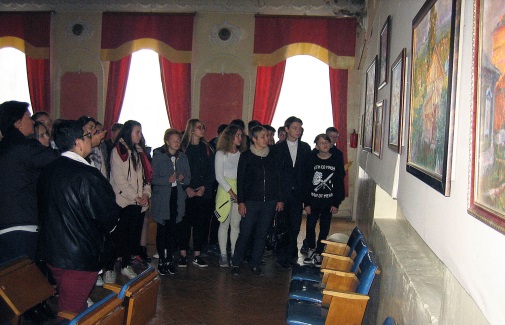 2. В связи с проведением в детской школе искусств выставки работ выпускника ДШИ, народного художника России, профессора Виктора Шилова, в октябре «Балакиревские уроки» прошли для учащихся общеобразовательных школ города. Выставка под названием «Любимой школе искусств посвящается…» была размещена в основном здании школы и объединила разные периоды творчества известного художника.  В рамках этого мероприятия для  ребят были организованы экскурсии по школе искусств, на которых преподаватель художественного отделения Л.В. Чугунова, заместители директора Л.Ю. Грязнова и С.Г. Смирнова познакомили юных гусевчан с направлениями работы и отделениями школы, рассказали о творчестве Виктора Шилова, презентовали выставку работ преподавателя художественного отделения ДШИ, члена Союза художников России Евгения Вагина. Всего в дни проведения выставки школу искусств посетили более 300 учащихся начального и среднего звена. Самый активный интерес к выставке проявили СОШ № 2 (120 чел.) и СОШ № 10 (180 чел.). 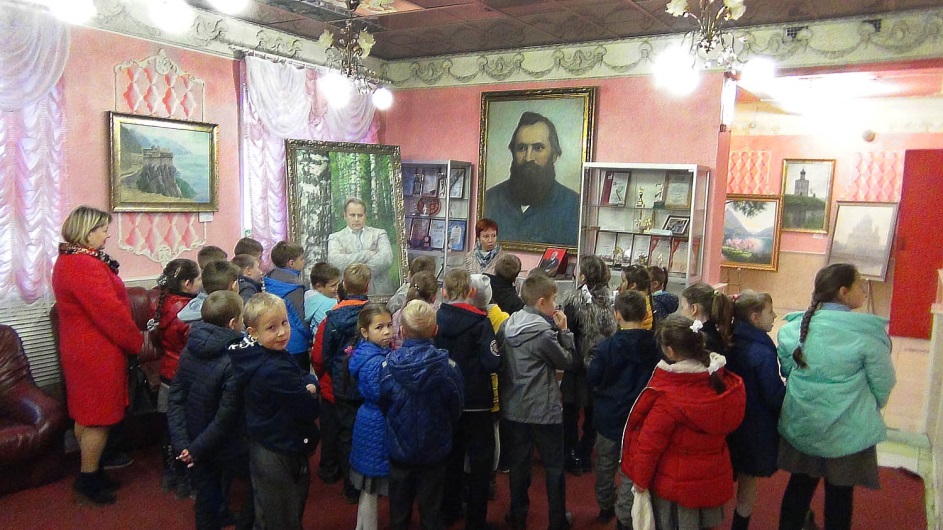 3. В 2017 году школа искусств г. Гусь-Хрустальный продолжила проект «Балакиревские встречи». В рамках этого проекта состоялись встречи с преподавателями, солистами и творческими коллективами школ искусств России, а также с ведущими мастерами-педагогами:- творческая встреча и мастер-классы преподавателя СМШ им. Гнесиных А.Ф. Арзамановой – февраль - «ЕВРООРКЕСТРИЯ» – концерт студенческого симфонического оркестра ВОМК им. Бородина – апрель - концерт «Весна Победы» оркестра русских народных инструментов ДШИ и Владимирского муниципального камерного хора «Распев» – май- совместный концерт оркестра «Времена года» – май- концертная программа оркестра русских народных инструментов в рамках юбилея международной летней творческой школы «Новые имена» – июль- творческая встреча с кинорежиссером Борисом Бушмелевым – сентябрь- концертная программа  артистов Владимирской филармонии Сергея Маленкина и Оксаны Иващук «Скоморошина» – октябрь- творческая встреча со студентами народного отделения ВОМК им. А.П. Бородина  Иноземцевым Никитой и Сергеевой Екатериной (преподаватели В.А. Никликин, О.В. Евтеев) – ноябрь - совместная учебно-педагогическая конференция коллективов школ искусств им. М.А. Балакирева г. Москвы и Гусь-Хрустального – ноябрь, г. Москва- мастер-классы и концертная программа преподавателей ДШИ им. М. А. Балакирева г. Москвы Павла Михайловича Гущенкова, Елены Николаевны Демидовой, а также солиста оркестра Большого театра Сергея Петрова (кларнет) и победительницы международного телевизионного конкурса «Щелкунчик» Варвары Петровой (гобой) – декабрь 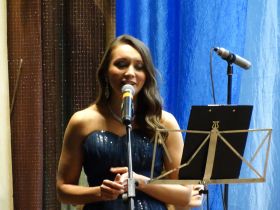 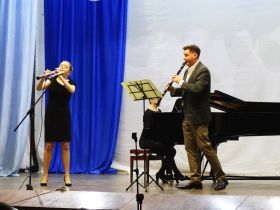 - концерт «Декабрьские вечера». Г. Свиридов «Метель» – совместный проект ДШИ и областного драмтеатра им. Луначарского – декабрь Основной целью этого проекта является возможность поделиться опытом работы, продемонстрировать свои успехи, увидеть и перенять современные и актуальные формы и методы работы у коллег из других городов. Подобные встречи необходимы, т.к. они дают максимум возможностей получить друг от друга не только необходимую информацию, но и массу положительных впечатлений и мощный энергетический заряд для дальнейшей работы. В этом году по инициативе директора ДШИ им. М.А. Балакирева г. Гусь-Хрустальный Е.И. Сосковой появился новый значимый в культурно-образовательном пространстве нашей страны термин – «Балакиревское кольцо». И это не просто сочетание слов. Это – символ дружбы, сотрудничества, взаимопонимания, единства концепции.Ведь Школы искусств им. М. А. Балакирева в России – это пример самозабвенного служения искусству и воплощения самых передовых идей в области художественного образования детей.Сегодня сформировалось понимание того, что новые социальные реалии диктуют постановку еще более новых целей перед школой искусств. Поэтому цель работы школы в 2018 году сформулирована следующим образом: «В 2018 году создать конкурентоспособную образовательную среду, стимулирующую обновление содержания и повышение качества образовательных услуг».Поставленная цель требует решения следующих задач:1. Создание условий для современной адаптации ДШИ к изменяющимся условиям внешней среды.2. Модернизация структуры ДШИ с учетом обновления ее целей и задач.3. Усовершенствование и введение новых механизмов взаимодействия между учреждениями ДОД области и России, общеобразовательными школами, учреждениями культуры.4. Создание привлекательного имиджа школы в глазах общественности. 5. Внедрение современных информационно коммуникативных технологий в образовательный процесс и процессы управления.6. Обновление содержания и расширение спектра услуг школы в соответствии с интересами детей и потребностями семьи. ПРИЛОЖЕНИЯ1. Значимые культурно-образовательные проекты.2. Год экологии в России.3. Работа с детьми с особыми возможностями здоровья.4. Основные направления творческой деятельностиДШИ им. М.А. Балакирева (2018 год).Приложение №1ЗНАЧИМЫЕ КУЛЬТУРНО-ОБРАЗОВАТЕЛЬНЫЕ ПРОЕКТЫ1. «ЗВЕЗДНЫЙ ДОЖДЬ»В 2017 году второй раз в г. Гусь-Хрустальный прошел международный фестиваль-конкурс «Звездный дождь». Это яркое событие в жизни города аккумулирует лучшие творческие силы и  позволяет  принять участие в этом проекте   большому количеству талантливых жителей Гусь-Хрустального.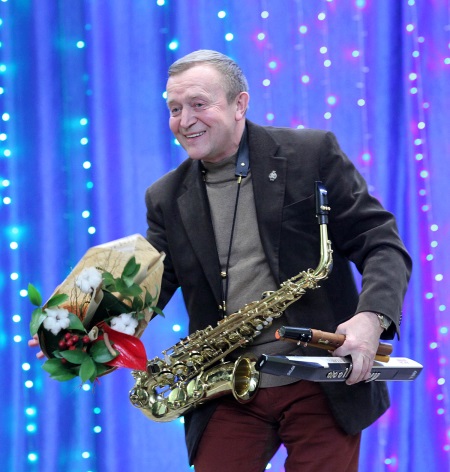 В состав жюри фестиваля-конкурса – 2017 вошли: Вениамин Вениаминович Мясоедов – Заслуженный артист России. Доцент института военных дирижеров Московского военного университета, полковник военно-оркестровой службы;                                                               Андрей Михайлович Билль – российский эстрадный певец, шоумен, педагог, лауреат Всесоюзных конкурсов, Заслуженный артист РФ;Сергей Иванович Зотов – зам. директора департамента культуру и туризма администрации Владимирской области;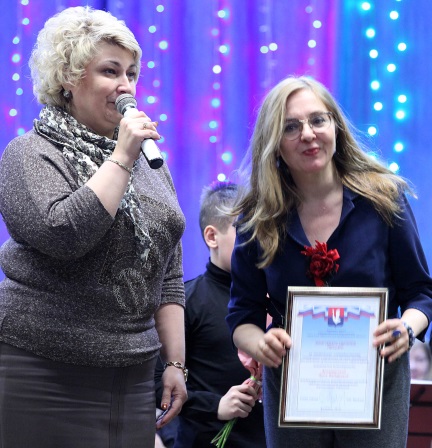 Татьяна Владимировна Савостьянова – Заслуженный работник культуры РФ; Юлия Борисовна Акбари – преподаватель института искусств ВлГУ им. Столетовых;Анна Федоровна Арзаманова – преподаватель СМШ им. Гнесиных.В 2017 году в конкурсе приняли участие 153 человека – учащихся различных отделений ДШИ. Свое мастерство компетентному жюри демонстрировали: хор учащихся старших классов, оркестр русских народных инструментов, ансамбль скрипачей, хореографический ансамбль и ансамбль эстрадной песни «Ступеньки», театральный коллектив «Созвездие». Также в конкурсе приняли участие: бальная пара Горшков Максим – Крылова Екатерина; фортепианный дуэт Иванова Елизавета – Абрамова Полина. 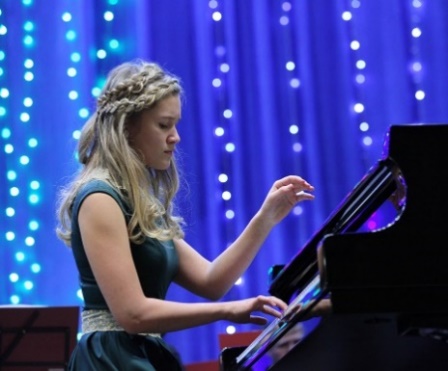 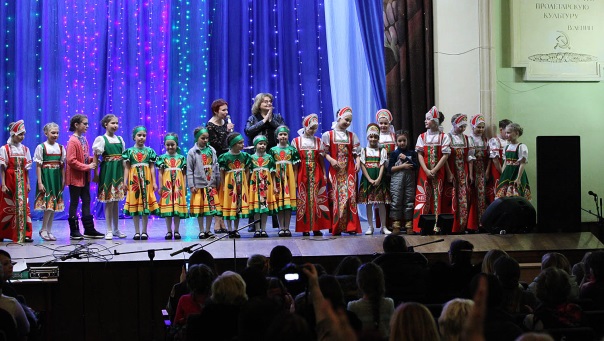 Большой честью для школы стали выступления в рамках конкурса выпускниц ДШИ им. М.А. Балакирева Марии Соколовой (флейта) и Елизаветы Блохиной (фортепиано). В настоящее время они продолжают обучение в центральной музыкальной школе при Московской государственной консерватории и музыкальном колледже им. Гнесиных. Замечательные работы были представлены и в номинациях «Художественное творчество» и «Декоративно – прикладное творчество». Примечательно, что в этом году активное участие в конкурсе приняли и преподаватели художественного отделения. Они показали прекрасный пример своим ученикам. Результаты V Международного фестиваля-конкурса «Звездный дождь»2. «ЮНАЯ КУЛЬТУРА РОССИИ»Центральным событием в Детской школе искусств в 2017 году стал Общероссийский фестиваль искусств имени М.А. Балакирева «Юная культура России», с успехом прошедший с 19 по 21 мая. Цель и миссия фестиваля – представление многофункциональной культуры России через детское творчество и презентация культурного наследия региона, на территории которого проводится фестиваль. Эстафету проведения фестиваля «Юная культура России» Владимирской земле передала Петрозаводская детская школа искусств им. М.А. Балакирева.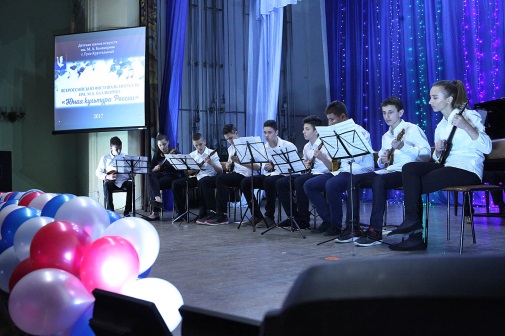 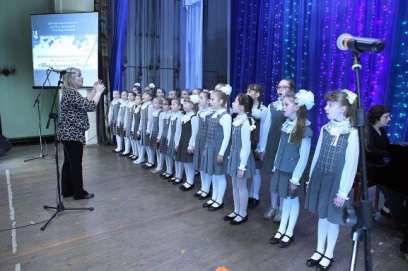 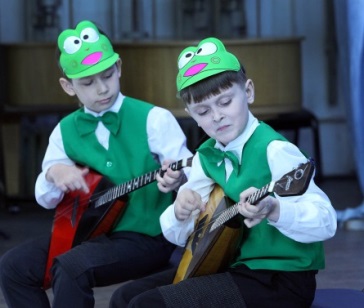 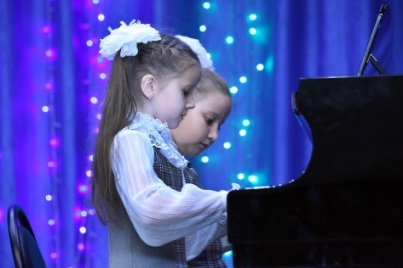 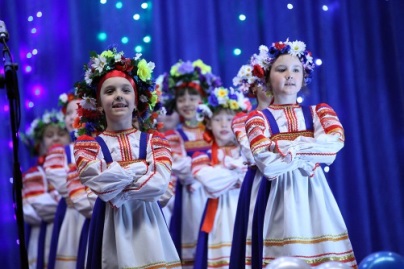 В нем приняли участие солисты, дуэты, трио, квартеты и ансамбли многих школ искусств Владимирской области и всей России: Ахтубинска, Вологды, Владимира, Мурома, Москвы, Гусь-Хрустального, школ искусств Тульской и Рязанской областей. Всего в дни проведения фестиваля свое творчество продемонстрировали более 200 юных музыкантов.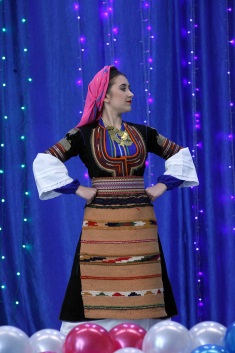 Также в фестивале приняли участие зарубежные гости из республики Сербия: ансамбль «Вила» город Новой Сад ДМШ «Есип Славенски» (педагог – Суботин Галина, концертмейстер – Эла Банкович),           ансамбль «Пионир»: президент Молдован Радован. 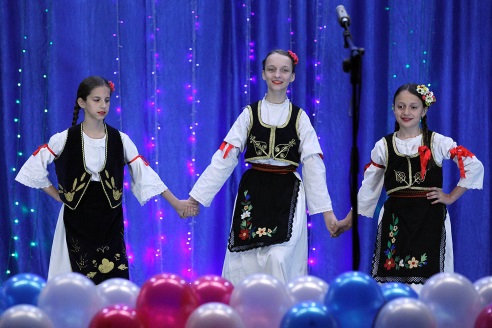 Главным подарком участникам фестиваля стал концерт Московского камерного оркестра «Времена года» под руководством заслуженного артиста России Владислава Булахова. В концерте приняли участие талантливые юные музыканты – победители Всероссийских конкурсов «Щелкунчик» и «Синяя птица»: Николай Варламов (фортепиано), Далила Азимова (скрипка), Валерия Илюшина (скрипка).  Большой честью для наших ребят, учащихся и выпускников детской школы искусств имени Балакирева г. Гусь-Хрустальный Марии Соколовой, Арины Бывшевой, Надежды Козловой, Александры Бодуновой стала возможность выступить вместе с этим прославленным коллективом. В завершение этого блестящего концерта свой подарок всем зрителям подарила преподаватель ЦМШ при МГК им. П.И. Чайковского, солистка Москонцерта Наталья Богданова. Наталья Викторовна является давним другом и партнером коллектива ДШИ им. М.А. Балакирева г. Гусь-Хрустальный. Именно благодаря этим творческим связям общероссийский фестиваль «Юная культура России» прошел в Гусь-Хрустальном на таком высоком уровне.  Огромную помощь в организации и проведении фестиваля  оказали также  родители учащихся. Главным спонсором форума выступил папа Марии Соколовой – Александр Сергеевич Соколов. Этот праздник детского творчества и таланта вписал еще одну яркую страницу в летопись истории нашего города! 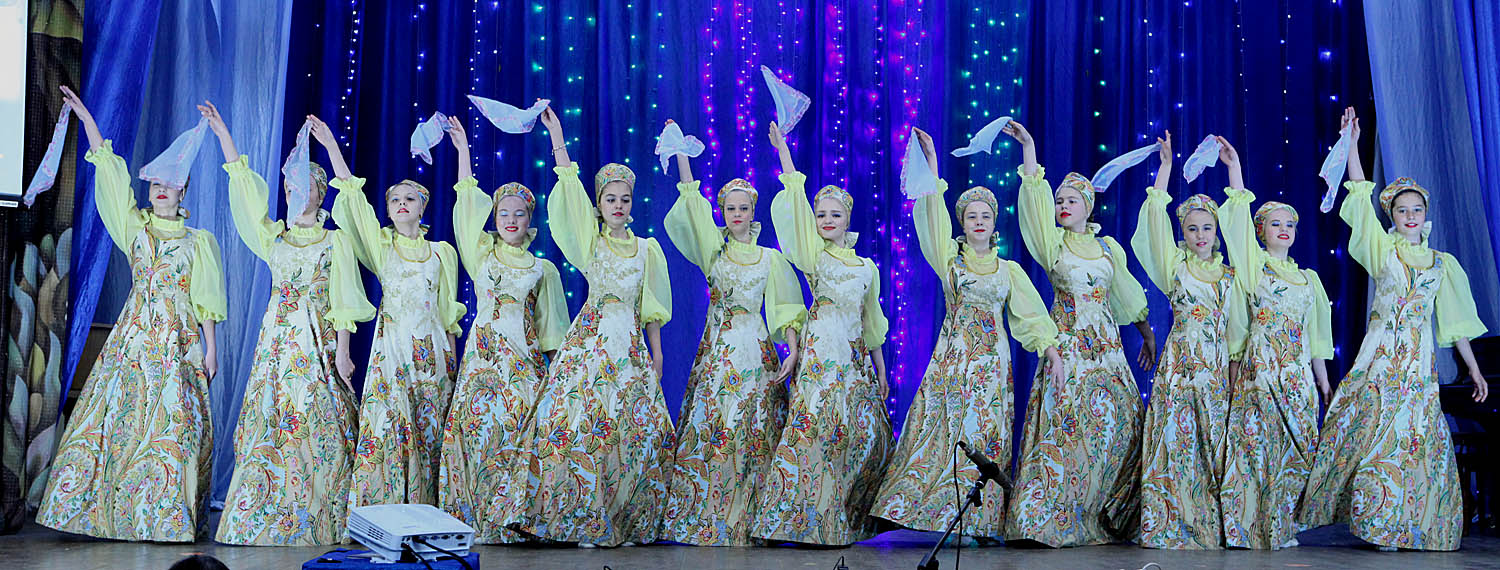 3. «ВАРВАРИНЫ ДНИ В ГУСЬ-ХРУСТАЛЬНОМ»План проведения культурно-образовательного проекта«Варварины дни в Гусь-Хрустальном»Цель проекта – объединить таланты нашего города, пробудить интерес молодежи к истории малой Родины. В этом году проект реализовывался исключительно силами коллектива преподавателей и учащихся ДШИ. За 5 фестивальных дней  на различных площадках города прошло 7 ярких, самобытных, разноплановых мероприятий, в которых приняло участие более 1500 жителей нашего города. Самым юным участницам – Варварам из детских садов было 3 года.  Отличительной чертой нынешнего фестиваля стало расширение географии участников. В церемонии торжественного открытия проекта в музее Хрусталя им. Мальцовых принял участие Владимирский камерный струнный оркестр под руководством А.О. Сонина. 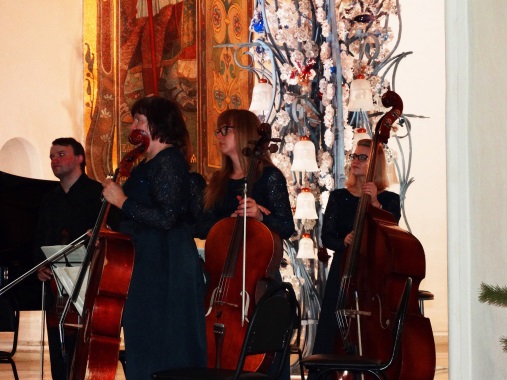 Замечательную концертную программу и блестящие мастер-классы для преподавателей и учащихся школы искусств подарили наши гости:  преподаватели детской школы искусств им. М.А. Балакирева г. Москвы Пав ел Михайлович Гущенков и Елена Николаевна Демидова, солист оркестра Государственного Большого театра России Сергей Николаевич Петров (кларнет), победительница международного телевизионного конкурса «Щелкунчик»  Варвара Петрова (гобой). 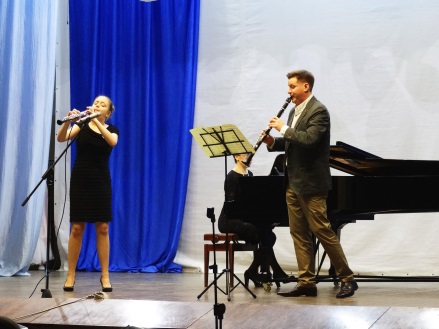 Кульминацией всего проекта «Варварины дни в Гусь-Хрустальном» сезона 2017 стала концертная программа «Метель». Музыкальные иллюстрации Г. Свиридова к повести  исполнил оркестр русских народных инструментов, руководитель – В.М. Бывшев, текст повести А.С. Пушкина читала актриса Владимирского театра драмы им. Луначарского Анна Лузгина. 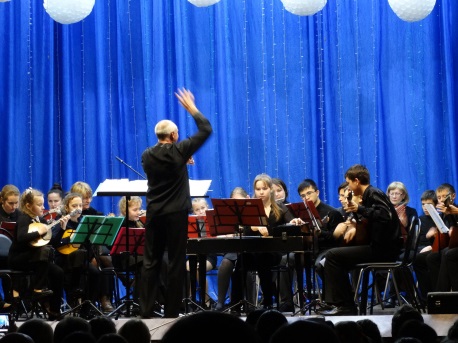 Успешность данного проекта стала возможной благодаря грамотной организации, высокому профессиональному уровню коллективов и солистов школы искусств им. М.А. Балакирева и творческому сотрудничеству с лучшими коллективами Москвы и Владимирской области.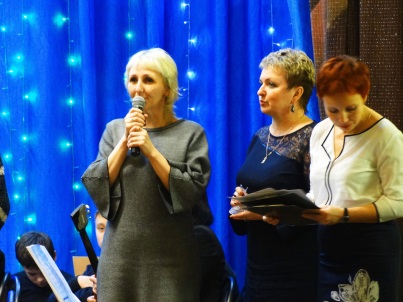 4. «МЕЩЕРСКИЙ ВЕРНИСАЖ»Анализ деятельности Школ искусств России за последнее десятилетие показывает, что функции их значительно расширились. Участие в больших городских мероприятиях, а порой и организация их стала ярким показателем эффективности деятельности этих учреждений. Школа искусств в реалиях сегодняшнего дня в малых городах России это центр культурно-образовательной деятельности. И как бы это не казалось оригинальным и смелым это высказывание, современная ДШИ является неотъемлемой частью туристической составляющей города.  Ведь Школа искусств может создать уникальный турпродукт, который заинтересует туриста любого возраста и достатка, может помочь городу развить туристическую инфраструктуру и привлечь финансы. Так, например, в качестве проекта по формированию интересных и новых туристических маршрутов ДШИ им. М.А. Балакирева города Гусь-Хрустальный выбрала направление работы, связанное с музейными площадками города. Этот проект получил красивое название «Мещерский вернисаж» и успешно развивается, давая возможность учащимся и преподавателям школы искусств реализовать свой творческий потенциал, жителям города посетить интересные мероприятия, выставки, и, конечно же, привлекает гостей города.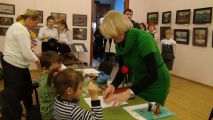 В рамках проекта «Мещерский вернисаж» преподаватели художественного отделения школы организуют на базе историко-художественного музея выставки и мастер-классы. Гости города не просто восхищаются, к примеру, искусством батика художницы Елены Алексеевой, и мастера бисера Елены Померанцевой, но и посредством участия в мастер-классах уезжают с прекрасным подарком – сувениром, сделанным своими руками. 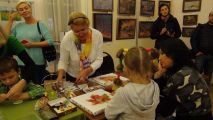 Телепрограмма «Встречи в эфире», которая также проходит в городском историко-художественном музее тоже собирает полные залы. Работа учащихся и преподавателей отделения журналистики ДШИ тесно переплетается с музейной, краеведческой. Встречи с интересными личностями, внесшими свой вклад в развитие города Гусь-Хрустальный, становятся настоящей музейной реликвией. В 2017 году были проведены встречи с мастерами декоративно-прикладного творчества Мариной Осиной и Дмитрием Гаспаровым, участником боевых действий в Афганистане Дмитрием Барановым, кинорежиссером Борисом Бушмелевым, директором городского историко-художественного музея Николаем Скуловым, выпускницей ДШИ г. Гусь-Хрустальный, преподавателем Вологодского училища искусств Еленой Щукиной, семьей Померанцевых.  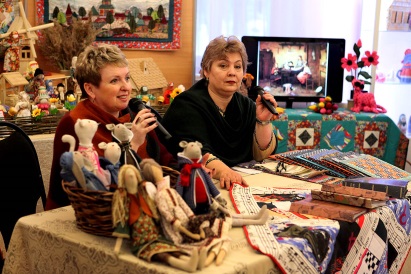 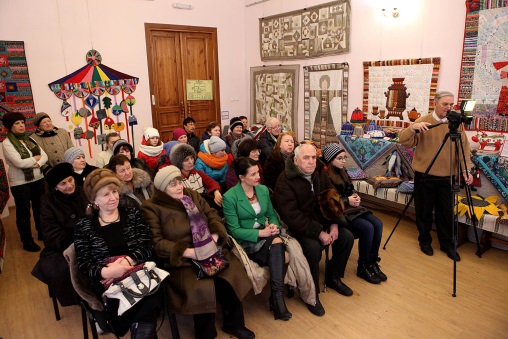 «Мещерский вернисаж» это еще и целый ряд замечательных концертов. Ансамбль преподавателей народного отделения ДШИ, детский ансамбль скрипачей, оркестр русских народных инструментов, хоровые коллективы также собирают гостей города в залах музеев, которые на это время становятся концертными залами. 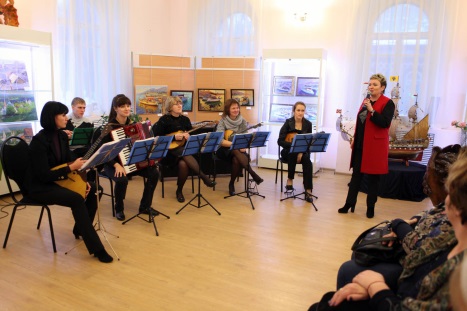 Концертная программа оркестра русских народных инструментов под руководством Василия Бывшева «Декабрьские вечера», где звучит классическая музыка в Музее хрусталя им. Мальцовых стала уже традиционной, как и концерты в рамках Общероссийских акций «Ночь Музеев», «Ночь искусств». Гости города восхищаются талантом музыкантов в сочетании с уникальной акустикой музейных залов. И совершенно точно подмечено, что многие приезжают в город вновь и вновь, отмечая самобытность традиций и творческую среду города. 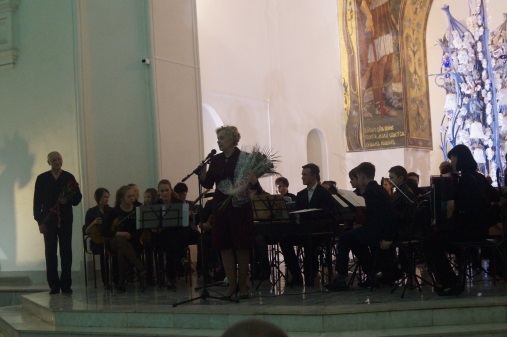  И, конечно же, «Мещерский вернисаж» это еще и большой традиционный фестиваль ансамблевого музицирования, который проходит ежегодно по традиции в мае и собирает своих участников из городов России. А также благодаря дружбе и сотрудничеству Детских школ искусств им. М.А. Балакирева, а их в России насчитывается 13, рамки данного проекта с каждым кодом расширяются. Мы встречаем гостей из городов Москва, Санкт-Петербург, Казань, Тольятти, Петрозаводск, Нижний Новгород, Саранск, Волгоград, Ахтубинск, Екатеринбург, Ярославль. Это и научно-практические конференции по обмену опытом работы, и обмен творческими коллективами, и, конечно же, детский  образовательный туризм. И все это наши инвестиции в будущее. Наш город живет и развивается, нам есть, что показать гостям, есть чему радоваться и чем гордиться. Мы прививаем это чувство искренней любви к своему краю нашим детям, отшлифовывая при этом тонкие грани знаний и мастерства. Это и есть наш «Мещерский вернисаж»!  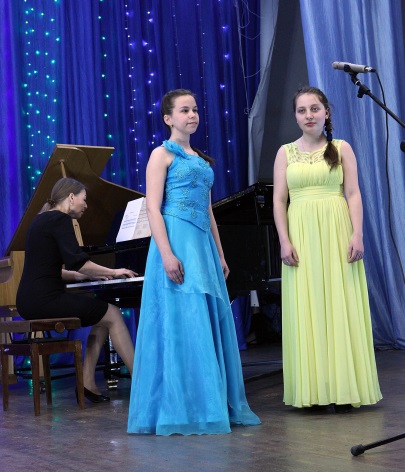 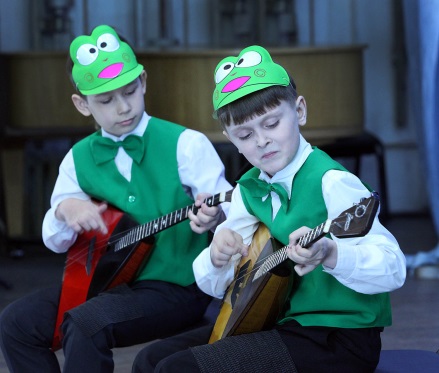 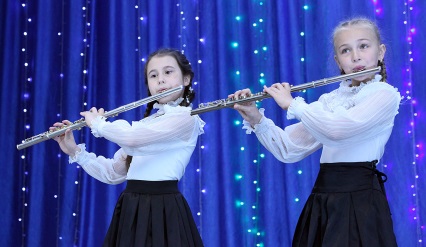 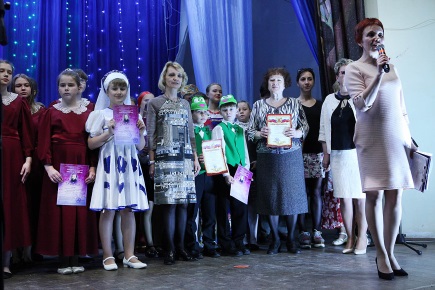 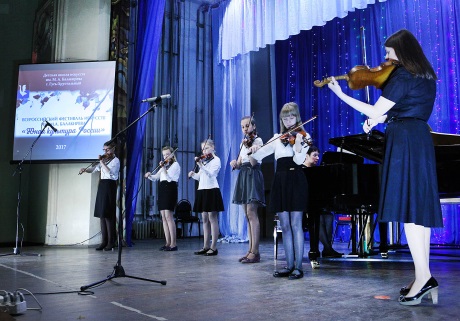 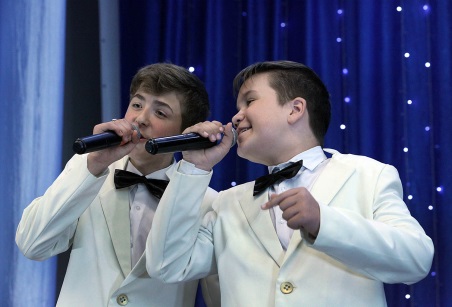 Приложение №2ГОД ЭКОЛОГИИ В РОССИИ      5 января 2016 г. президент РФ В.В. Путин подписал указ об объявлении 2017 года Годом экологии в России. Мероприятия Года экологии призваны улучшить экологическую обстановку в стране, что должно отразиться не только на общем состоянии природных ресурсов и комплексов, но и на отношении граждан к экологическим проблемам. Главным критерием достижения поставленных целей станет сознательный подход и ответственное понимание всей остроты и важности проблем экологии.       В процессе формировании мировоззрения личности важную роль играет окружение ребенка, социальная и культурная среда, а также его особенный взгляд на все с самого раннего возраста. Формирование личности, ее социализация тесно связаны с экологическим воспитанием. Воспитание должно обеспечить такое поведение человека, которое будет соответствовать нормам и правилам поведения, принятым в данном обществе.        На ребенка в процессе формировании экологической культуры влияют:- природа и родной язык;- общение в семье, в школе, окружающая среда;- его деятельность;- средства массовой информации, искусство, литература;- образ жизни самого ребенка, его стремления, планы, роль, которые он выполняет в микросреде.      Занятия различными видами искусства, а также мероприятия, проводимые в школе, формируют у обучающихся эстетические взгляды, нравственные установки и потребность общения с духовными ценностями.      В связи с объявлением 2017 года Годом экологии одной из целей проводимых в ДШИ им. М.А. Балакирева мероприятий стала повышение экологической культуры населения путем заострения внимания обучающихся на вопросах и проблемах бережного отношения к окружающей среде. Актуальная социально-педагогическая задача воспитания экологически культурной личности пронизывала все направления работы школы.       Мир, окружающий ребёнка, – это прежде всего мир природы с безграничным богатством явлений, с неисчерпаемой красотой. Понимание природы у ребёнка впервые рождается как эстетическое чувство, так как именно природа является основой красоты, одним из источников музыки, поэзии и живописи. Поэтому человек, по-настоящему прочувствовавший и понявший сердцем красоту природы, будет оберегать и охранять её как источник радости и счастья.Очень большое внимание воспитанию ответственных граждан страны уделяется и на художественном отделении ДШИ им. М.А. Балакирева. За 2017 год на различных площадках города прошла серия мастер-классов преподавателей художественного отделения и отделения декоративно-прикладного искусства в рамках проекта «Экология и творчество», которые посетили более тысячи ребят  жителей и гостей нашего города (мастер-классы по флористике и декоративно-прикладному искусству на День музыки, 8 Марта, День города, День матери и т.д.). В декабре 2017 года преподавателем отделения декоративно-прикладного искусства О.В. Лукиновой был создан и реализован совместно с учащимися и преподавателями художественного отделения дизайнерский проект новогоднего оформления здания школы «Зимние узоры», в котором природный материал был одним из основных. Наряду с природными материалами, активно использовался пластик и внимание учащихся было заострено на проблеме переработки и вторичного использования пластиковых изделий. 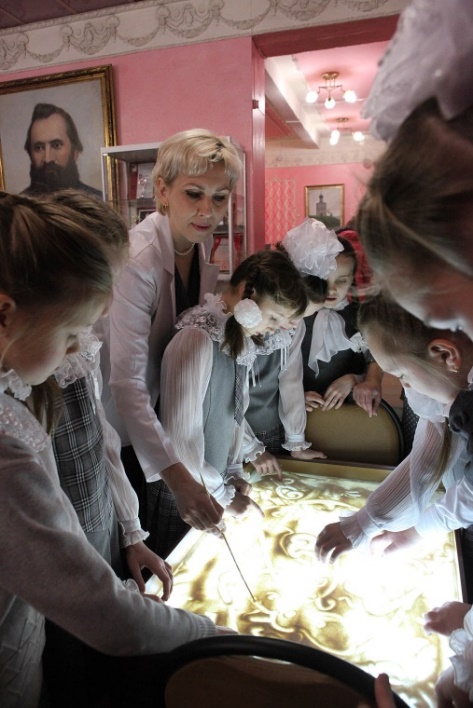 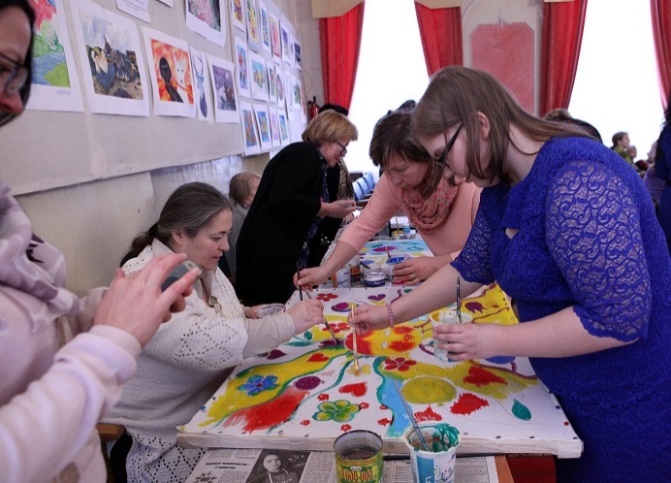       Природа всегда была объектом и предметом художественного изображения. В процессе творческого воссоздания ее образов преподаватели акцентируют внимание на формирование эстетического чувства красоты. Важно учить ребят не только понимать и чувствовать красоту, но и создавать её своими руками.       В течение года в здании школы на проспекте  50-летия Советской власти были организованы и представлены выставки работ учащихся на экологические темы. Открытия выставок сопровождались беседами и сообщениями преподавателей художественного отделения, направленными на формирование нравственных установок. 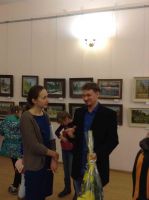       В здании ДШИ на ул. Кирова в течении двух месяцев (сентябрь, октябрь 2017) проходила выставка Народного художника России Виктора Викторовича Шилова. Одной из тем представленных мастером работ являлась тема любви к родному краю, отображения красоты и богатства природы различных уголков планеты. Силами преподавателей ДШИ им. М.А. Балакирева для школьников, посетивших выставку, была организована познавательная экскурсия, где внимание детей было привлечено к важности понимания уникальности и многообразия природы, к способности получать эстетическое наслаждение от общения с природой и отношению к ней как к источнику вдохновения художника. Выставку посетило более 500 ребят школьного возраста.     Многие конкурсы различного уровня (городские, областные) в 2017 году были посвящены Году экологии. Одним из них стал городской конкурс «Никоновские чтения». Наряду с номинациями, непосредственно связанными с литературой, в конкурсе была объявлена номинация «Художественное творчество» («Заповедная Мещёра: природа нашего края».) В конкурсе активно участвовали учащиеся отделения декоративно-прикладного искусства (преп. Алексеева Е.А.) представившие на конкурс работы в технике «Батик».     Областной конкурс художественного творчества «Натура и творчество» был посвящен Году экологии в России. Темы конкурса «Красная книга Владимирской области», «Экологический плакат», «Природа родного края» еще раз привлекли внимание преподавателей и учащихся к проблемам окружающей среды. 12 работ учащихся художественного отделения и отделения декоративно-прикладного творчества достойно представили школу на областном уровне (6 работ получили звание Дипломанта конкурса). Особенно многообразно тема экологического воспитания пронизывает образовательную программу «Фольклор». На сегодняшний момент эту программу осваивает 36 учащихся в возрасте от 7,5 до 9 лет. Именно младший школьный возраст – оптимальный этап в развитии экологической культуры личности. В этом возрасте ребёнок начинает выделять себя из окружающей среды, развивается эмоционально-ценностное отношение к окружающему миру, формируются основы нравственно-экологических позиций личности, которые проявляются во взаимодействиях ребёнка с природой, а также в его поведении в природе. Именно благодаря этому появляется возможность формирования экологических знаний у детей, норм и правил взаимодействия с природой, воспитание сопереживания к ней, активности в решении некоторых экологических проблем. Знакомя детей с народным творчеством, мы приобщаем их к нравственным общечеловеческим ценностям, обращение к родникам народной культуры существенно повышает воспитательный потенциал экологического воспитания и является важным фактором успешности процесса формирования экологической культуры детей. Народная экологическая культура, как определенный комплекс знаний, умений и навыков, накапливалась по крупицам, веками тщательно отбиралась, систематизировалась и надёжно закреплялась в обычаях, традициях, обрядах, стереотипе поведения, в неписанных законах и правилах взаимоотношениях с природой.       Концертно-игровые программы с участием фольклорного ансамбля в рамках проекта «Экология и творчество» прошли на различных площадках города и привлекли большое внимание жителей города. Одним из таких мероприятий стал отчетный концерт фольклорного отделения в мае 2017 года, прошедший на открытой площадке в парке у здания ДШИ на проспекте 50-летия Советской власти. Большое значение в экологическом воспитании имеют народные праздники, которые во всей полноте отразили взаимоотношения человека с природой. В них воплотились представления наших предков о природе, как продолжении самих себя, а о себе как об органичной части окружающего мира. Ярким событием в жизни школы и города стал фольклорный праздник «Проводы масленицы», проведенный во дворе школы по адресу ул. Кирова, 4. Ребята из фольклорного ансамбля ДШИ им. М.А. Балакирева приняли активное участие в юбилейных торжествах Национального парка Мещера в августе 2017 года, представив свою концертную программу «Как у наших, у ворот» в рамках всероссийского экологического форума.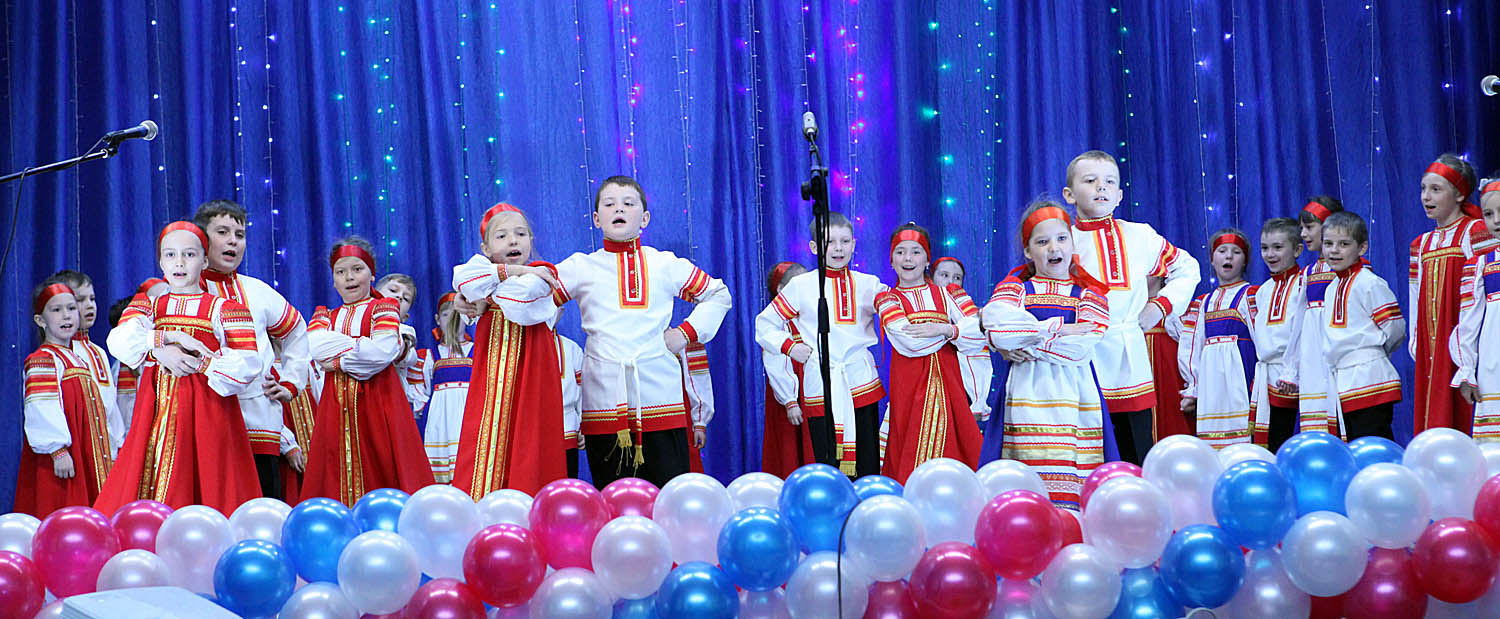 Народный экологический опыт представляет собой огромный педагогический интерес. Этнопедагогические исследования, касающиеся в том числе и экологического воспитания детей, указывают на огромное количество экологического материала в народной педагогике, не исчерпавшего своих воспитательных возможностей.  Большое внимание экологическому воспитанию детей уделяют преподаватели программы «Раннее эстетическое развитие». На уроках музыки активно используется народный музыкальный материал (русские народные песни, потешки и т.д.), уроки театрального искусства прочно опираются на сказки и скороговорки, преподаватели изобразительного искусства знакомят детей с традиционными народными промыслами России (дымковская игрушка, хохлома, гжель и т.д.), на уроках ритмики в игровой форме ребята осваивают элементы народных танцев.Духовно-нравственное развитие и воспитание учащихся являются первостепенной задачей современной образовательной системы. Формирование нравственно-эстетических установок в процессе художественного образования является одной из важнейших задач для педагогического сообщества школы искусств. Работу коллектива в этом направлении планирует и организует администрация школы в тесном взаимодействии с ведущими преподавателями и родителями учащихся. Изучая и осваивая мировую культуру в процессе обучения на различных программах в ДШИ им. М.А. Балакирева, учащиеся школы приобретают не только узкие специфические знания, умения и навыки, но и последовательно и глубоко приобщаются к базовым национальным ценностям. Для 1524 учащихся общеобразовательных школ города именно в школе искусств сосредоточена духовная и культурная жизнь. Приложение №3РАБОТА С ДЕТЬМИ С ОСОБЫМИ ВОЗМОЖНОСТЯМИ ЗДОРОВЬЯ    «К каждому ребенку следует применять его собственное мерило,                                                     побуждать каждого к его собственной обязанностии награждать его собственной заслуженной похвалой.Не успех, а усилие заслуживает награды»Д. РескинСогласно статистике, сегодня в России насчитывается более 2 млн. детей с ограниченными возможностями здоровья.Современная сфера образования уделяет этой проблеме огромное внимание, стараясь разработать всё более профессиональные методики обучения, которыми могут пользоваться дети с ОВЗ. Школа не только дает знания и умения особенному ребенку, но и влияет на развитие его природного потенциала, на умение адаптироваться к дальнейшей самостоятельной жизни в социуме. Коллектив преподавателей ДШИ им. М.А. Балакирева считает это направление работы одним из самых важных. Наша школа является социальным партнером школы № 5 в работе с детьми с особыми возможностями здоровья. Совместный проект «Школа радости» (художественно-эстетическое развитие детей с особыми образовательными потребностями) существует с 2011 года и приносит реальные положительные результаты. На сегодняшний момент контингент учащихся составляет 138 человек, из них дети с ОВЗ – 42 человека. Учебный план на 2017-2018 учебный год составляет 2 часа в неделю и включает в себя занятия ритмикой с элементами театральной игры и логоритмики и занятия художественным творчеством. Внеурочные занятия «Ритмика», «Изобразительное искусство», проводимые преподавателями ДШИ им. М.А. Балакирева в рамках проекта, формируют культуру учащихся, прививают навыки здорового и безопасного образа жизни, воспитывают активную жизненную позицию, помогают в преодолении трудностей развития, снижают психологическое напряжение, формируют культуру общения, расширяют словарный запас, восстанавливают эмоционально-энергетический тонус. В результате диагностики различной направленности выявлено:1) снижение уровня тревожности;2) повышение уровня воспитанности;3) повышение уровня мотивации учебной деятельности.Одним из главных результатов реализации проекта «Школа радости» является то, что 100% обучающихся регулярно представляют общественности результаты своего труда на открытых уроках, концертах и даже мероприятиях городского уровня.         Так, 16 ноября 2017 г. на базе ООШ № 5 состоялся городской семинар «Готовность педагогического работника к работе с детьми с ОВЗ как новая компетенция профессионального стандарта педагога».        В теоретической части семинара содержательные доклады представили кандидат педагогических наук, руководитель региональной инновационной площадки Л.Ю. Хамрина (г. Владимир, «Дети с ОВЗ: что необходимо знать о них педагогическому работнику в контексте профессионального стандарта педагога»), директор ООШ №5 Т.Н. Овсова («Комплексный подход к организации условий для успешного обучения детей с ОВЗ в массовой школе»), «Центр психолого-педагогической и социальной поддержки» (заведующая Т.А. Савельева, социальный педагог Я.А. Попова). В практической части семинара были показаны мастер-классы педагогов ООШ № 5, а также открытый урок по внеурочному занятию «Ритмика» преподавателей ДШИ им. М.А. Балакирева Е.К. Пермяковой и А.Н. Горбуновой. Тема занятия: «Коррекция психических функций через творческую деятельность на уроке ритмики». В классе 16 человек, из них: одна учащаяся реабилитирована и переведена из ГКОУ ВО «Средняя /коррекционная/ общеобразовательная школа г. Гусь-Хрустальный». Дети этого класса представляют собой разнородную группу. Для них характерна неравномерность развития отдельных психических процессов: у 81% из них недостаточно сформирован фонематический слух, у 19% (3 чел.) - нарушение звукопроизношения. У 100% учащихся наблюдается низкая речевая активность, плохое владение монологической речью, бедный словарный запас. У 100% детей низкий уровень логического мышления, кратковременная и долговременная память не соответствует возрастной норме, у 69% - низкий уровень зрительной памяти.  На занятии были показаны упражнения с детскими музыкальными инструментами, логоритмические упражнения, коммуникативные игры и танцы, способствующие развитию мышечно-двигательной сферы, координационной сферы, развитию восприятия, мышления, памяти учащихся с ОВЗ.       Работа в рамках совместного проекта «Школа радости» включает в себя не только образовательную, но и социокультурную деятельность. Ребята, обучающиеся в ООШ №5, имеют возможность посещать различные мероприятия, проводимые на базе ДШИ им. М.А. Балакирева и различных городских площадках (городской историко-художественный музей, Музей хрусталя им. Мальцова, открытые площадки). А это: разнообразные концерты школьных творческих коллективов (музыкальные, театральные, хоровые); мастер-классы преподавателей художественного отделения и отделения декоративно-прикладного искусства; концерты профессиональных коллективов и солистов.        На современном этапе развития общества значительно возрастает роль учителя как активного субъекта педагогического процесса, повышаются требования к его личностным и профессиональным качествам, социальной позиции. Преподаватели ДШИ им. М.А. Балакирева, работающие над реализацией проекта «Школа радости», имеют высокий уровень профессионального мастерства, обладают такими личностными качествами, как гуманизм, высокая нравственность, эмпатия в работе с детьми с ОВЗ, поэтому работа в рамках совместного проекта «Школа радости» будет продолжаться и развиваться.На различных отделениях ДШИ им. М.А. Балакирева обучаются дети с ограниченными возможностями здоровья. В 2017-2018 учебном году число таких детей составляет 8 человек. Ребята успешно обучаются на отделениях «Хореографическое творчество», «Изобразительное искусство», «Театральное искусство», «Хоровое пение» в режиме «полной инклюзии». Преподаватели и учащиеся ДШИ им. М.А. Балакирева принимают участие в городских мероприятиях для людей с ограниченными возможностями здоровья. На базе психоневрологического диспансера г. Гусь-Хрустальный в марте 2017 года состоялся спортивный праздник, который своими концертными номерами украсили учащиеся класса  бального танца под руководством преподавателя хореографического отделения Лидии Борисовны Фуфаревой Захар Болкарев и Вероника Карасева, а в апреле 2017 года ансамбль преподавателей народного отделения под руководством Оксаны Николаевны Омельченко принял участие в акции «Свеча памяти», выступив с концертной программой «Песни военных лет». Преподаватель театрального отделения ДШИ им. М.А. Балакирева Татьяна Петровна Година с учащимися своего класса принимает активное участие в организации и проведении мероприятий для людей с ограниченными возможностями здоровья.СЦЕНАРИИСЦЕНАРНЫЙ ПЛАНГОРОДСКОГО ФОРУМА «КУЛЬТУРНЫЙ ПРИЕМ»Дата проведения: 22.03.2017Место проведения: пр-т 50-летия Сов. власти, 13                                                  (ДШИ им. М.А. Балакирева)Время начала: 13.00Перед началом у входа в здание (на улице) играет духовой оркестр.В кабинетах 1 этажа располагаются секции, в фойе – мастер-классы и выставки. На ротонде играет оркестр народных инструментов ДШИ им. М.А. Балакирева.В зале: ФАНФАРЫ1. Фильм(После фильма сразу выходят хор ветеранов и хор учащихся ДШИ.)ВЕД.: Добрый день! Среди множества направлений и сфер жизни города сфера культуры – особая отрасль. Культура участвует во всех сферах жизни города и формирует личное пространство каждого человека. Она – основной ресурс для экономического и социального развития городской среды. В канун дня работника культуры в нашем городе впервые проходит Форум, в работе которого сегодня принимают участие: - заместитель директора департамента культуры администрации Владимирской Области Сергей Иванович Зотов,- глава города Гусь-Хрустальный Николай Николаевич Балахин,- председатель городского Совета народных депутатов Анатолий Павлович Сазонкин,- ветераны отрасли культуры,-  представители администрации города и представители общественности. Мы назвали наш форум «Культурный прием» потому, что мы гостеприимно принимаем сегодня в этом зале музыкантов и хореографов, библиотекарей и режиссеров, поэтов и литераторов, педагогов и преподавателей дополнительного образования, всех тех, кто называется работники культуры. СРАЗУ ХОР!!!2. Гимн города (хор ветеранов + хор учащихся ДШИ)ВЕД. Сегодняшний форум – это уникальная возможность посмотреть на главные направления деятельности городской культуры, собранные на одной площадке.Это – масштабное событие, призванное обобщить работу за 2016 год и определить основные тенденции культурной жизни города в ближайшем будущем.Слово предоставляется председателю комитета по культуре и туризму администрации г. Гусь-Хрустальный Валентине Анатольевне Кустаровой.3. Выступление председателя комитета по культуре и туризму администрации МО г. Гусь-Хрустальный В.А. Кустаровой. ВЕД.: То, каким будет наш город завтра зависит от сегодняшнего юного поколения… Сегодня для вас поют, играют и танцуют лучшие творческие коллективы города.4. На сцене лауреат всероссийских и международных конкурсов, образцовый ансамбль песни «Детский мир» («Бременские музыканты»).ВЕД.: Образ любого города формируют не только дома и улицы, площади и парки, а его атмосфера, городская жизнь, которую мы и называем культурой.  Слово главе МО г. Гусь-Хрустальный Н.Н. Балахину.5. Выступление Главы МО г. Гусь-Хрустальный Н.Н. Балахина. Награждение. (После награждения выходит фортепианный ансамбль. Поставить рояли!!!)ВЕД.: Мы все воспринимаем культуру как возможность роста – духовного, творческого, образовательного. Библиотеки, музеи, театры, центры доп. образования и детские школы искусств помогают нам реализовать эти потребности. Очень важными на сегодняшний день в нашей стране являются вопросы художественного образования, которые успешно решает ДШИ им. М.А. Балакирева – одна из самых динамично развивающихся школ искусств Владимирской области. Играет фортепианный ансамбль ДШИ (Иванова Е., Абрамова П.).Слово директору ДШИ им. М.А. Балакирева Е.И. Сосковой. 6. Выступление директора ДШИ им. М.А. Балакирева Е.И. Сосковой. (Садится ансамбль народных инструментов.)Представляет ансамбль.7. Играют преподаватели + дети.(Дети уходят, ансамбль преподавателей остается.)ВЕД.: прозвучала музыка К. Караева, композитора, который написал много музыки к кинофильмам. 2016 год прошел под знаком Российского кино. В нашем городе в этот период состоялось немало интересных встреч и кинопоказов.  И нам очень приятно, что на нашем форуме присутствует известный российский кинорежиссер Борис Геннадьевич Бушмелев.Я прошу Бориса Геннадьевича подняться на сцену.8. Поздравление режиссера Бориса Геннадьевича Бушмелева.9. Играет ансамбль преподавателей народного отделения ДШИ.Попурри на темы из кино + кадры из фильмов.10. ВЕД.: Не каждый город может похвастаться наличием муниципального оркестра, ярких, самобытных театральных коллективов. Гусь-Хрустальный имеет и духовой оркестр, и замечательные театральные коллективы разных направлений.На сцену приглашается руководитель народного театра Единого социально-культурного центра О.А. Тарлакова. Говорит О.А. Тарлакова, представляет театральный номер.	Театральный номер – О.А. Тарлакова. ВЕД. Есть коллективы, названия которых говорят сами за себя, даже если это детские коллективы. «Созвездие» – коллектив отделения музыкального театра ДШИ им. М.А. Балакирева. Силами музыкального театра ДШИ ежегодно проводятся замечательные спектакли, самые лучшие новогодние представления. В прошлом году 2 выпускника театрального отделения ДШИ стали студентами актерского факультета Ярославского театрального института.Встречайте, на сцене музыкальный коллектив «СОЗВЕЗДИЕ». Театральный номер – А.И. Самохвалова. (В конце к детям выходит А.И. Самохвалова.) ВЕД.: Слово предоставляется председателю городского Совета народных депутатов А.П. Сазонкину.11. Выступление председателя Совета народных депутатов г. Гусь-Хрустальный А.П. Сазонкина.Награждение.12. ВЕД.: Нам очень приятно, что участниками городского форума являются и ветераны сферы культуры, мы приглашаем на эту сцену: Тюрину С.А., Щербак Г.Я., Сюхину Л.А, Козляева Д.И., Коган…  Эти люди многое сделали для формирования культурной среды города, сегодняшнее поколение старается сохранить и приумножить их достижения.  А сейчас ваши внуки, будущее нашего города – юные танцоры ДШИ приглашают вас на вальс.(Звучит вальс, дети танцуют с ветеранами, дарят цветы, провожают со сцены.) ВЕД.: Сегодня культура – это «спасательный круг» города: именно она сохраняет его целостность, дает жителям возможность реализовать себя, наполнить жизнь творчеством в самых разных его проявлениях. Еще одной важнейшей задачей, успешно решаемой работниками культуры является патриотическое воспитание подрастающего поколения, сохранение культурного наследия. На сцене – фольклорный ансамбль учащихся ДШИ им. М.А. Балакирева.  13. Выступление фольклорного ансамбля ДШИ им. М.А. Балакирева.ВЕД.: Вас приветствует образцовый хореографический ансамбль «Хрустальные грани».14. «Хрустальные грани» «4 двора». ВЕД. «Событийный и образовательный туризм» – новое понятие, одно из наиболее активных явлений современного общества, и в нашем городе это направление также получило свое яркое развитие.   В городе организованы праздники, которые стали визитной карточкой Гусь-Хрустального: «Никита Гусятник и впервые с успехом прошедшие в 2016 году «Варварины дни в Гусь-Хрустальном». Идейным вдохновителем этих проектов является директор городского историко-художественного музея Николай Игоревич Скулов. Приглашается на сцену номинация «Музеи и выставочные проекты».15.  Выступает Н.И. Скулов. ВЕД.: Приглашает народные промыслы:Позвольте мне назвать самых активных участников выставок:Осина Марина Рудольфовна – мастер-художник: лоскутное шитьё, куклы; Померанцева Елена Николаевна – мастер-художник: бисер;Гаспаров Дмитрий Георгиевич – мастер-художник: резьба по дереву; Вагин Евгений Михайлович – преподаватель МБУДО ДШИ им. М.А. Балакирева.Говорит Осина М.Р.16. ВЕД.: почетными грамотами комитета по культуре администрации г. Гусь-Хрустальный награждаются:Осина Марина Рудольфовна – мастер-художник: лоскутное шитьё, куклы; Померанцева Елена Николаевна – мастер-художник: бисер;Гаспаров Дмитрий Георгиевич – мастер-художник: резьба по дереву; Вагин Евгений Михайлович – преподаватель МБУДО ДШИ им. М.А. Балакирева.ВЕД.: Ни один большой праздник в нашем городе не обходится без участия любимого горожанами ансамбля «Ваталинка».17. Поет «Ваталинка».18. ВЕД.: Продолжаем торжественную церемонию награждения лучших работников культуры. И я вновь приглашаю подняться на сцену главу г. Гусь-Хрустальный Н.Н. Балахина. Награждение – глава. ВЕД.: (выход вместе с детьми) – 4 микрофона детям!!!Синонимами слова «культура» всегда были слова «образованность», «просвещение», «разум». Формирование потребности в чтении, поддержка литературного творчества горожан – важная составляющая работы сферы культуры г. Гусь-Хрустальный.Номинация «Литература и чтение».19. Номер – читает стихотворение – дети.ВЕД.: На сцену приглашаются: заведующая сектором продвижения чтения Городского библиотечно-информационного центра Светлана Владимировна Хрюкина и заведующая сектором по проведению массовых мероприятий городского библиотечно-информационного центра Любовь Александровна Юматова.ВЕД.: Мы гордимся тем, что в городе сложились многочисленные замечательные культурные традиции. Так, более 70 лет в Гусь-Хрустальном живет и развивается литературное объединение «Мещера» – одно из старейших литобъединений во Владимирской области, поддерживающее поэтическое и литературное творчество горожан, открывающее новые литературные таланты.20. Стихотворение «Ощущение весны» читает член городского литературного объединения Николай Царев.ВЕД.: Хореографическое творчество является важным средством всестороннего развития, ведь оно объединяет в себе музыку, ритмику, изобразительное искусство, театр и пластику движений. НЕ случайно хореография – одно из самых массовых направлений художественного творчества в нашем городеНа сцену приглашается заведующая культурно-досуговым отделом единого социально-культурного центра, руководитель муниципального образцового хореографического ансамбля «Хрустальные грани» 21. Коробова Анастасия Константиновна (говорит, представляет танец).22. Танец «Хрустальные грани».ВЕД.: «Культура меняет нас» – это не просто модный слоган, это убеждение, проверенное годами. Каким бы видом творчества человек не занимался, это всегда процесс совершенствования, духовного обновления и развития. Номинацию «Хореографическое творчество» продолжает хореографический ансамбль ДШИ им. М.А. Балакирева.   23. Танец «Горская» – хореографический ансамбль ДШИ им. М.А. Балакирева.24. Награждения – председатель комитета по культуре и туризму МО г. Гусь-Хрустальный В.А. Кустаровой. ВЕД.: У гостей, приезжающих в наш город вполне справедливо может сложится такое мнение, что, если в Гусь-Хрустальном человек не танцует, значит он обязательно поет.Вокально-хоровое творчество и эстрадное пение – еще один из наиболее массовых видов творчества в Гусь-Хрустальном.Очень интересным и популярным в наши дни направлением вокально-хорового искусства являются вокальные ансамбли.Для вас поет образцовый вокальный ансамбль «Ступеньки».25. Поет вокальный ансамбль «Ступеньки».ВЕД.: Работа сферы культуры в нашем городе настолько интенсивна, что мероприятия проходят практически ежедневно, а зачастую их несколько в день. И всегда очень хочется рассказать о них нашим людям, пригласить на концерт или спектакль, поделиться впечатлениями от увиденного. В этом случае своеобразным мостом между сферой культуры и населением становятся средства массовой информации. Без тесного взаимодействия со всеми средствами массовых коммуникаций добиться успеха просто невозможно.  Номинация «Массовые коммуникации».26. ВЕД. Дорогие друзья, уважаемые коллеги, первый форум «Культурный прием» завершает свою работу. Сегодняшняя встреча, полный зал еще раз подтвердили, что сейчас сфера культуры привлекает все больше внимания и занимает все больше места в жизни горожан, т.к. именно культура обеспечивает преемственность и обновление традиции, создает условия включения людей в творческую работу, способствует повышению уровня комфорта и разнообразия общественных и жилых пространств, становится мощной движущей силой для социального и экономического развития страны, области, города.Мы еще раз поздравляем всех собравшихся с наступающим профессиональным праздником! Счастья вам, здоровья, новых творческих идей и безграничных возможностей для их воплощения!    27. Поет ансамбль «Аранжемент».СЦЕНАРНЫЙ ПЛАНГОРОДСКОГО ПРАЗДНИКА «ДЕНЬ МАТЕРИ»Дата проведения: 25.11.2017Место проведения: ДШИ им. М.А. Балакирева (ул. Кирова, 4)Время проведения: 13.00 – 15.30На сцене стоит хор младших классов.1. Звучит мелодия песни «Милая моя, добрая моя, нежная моя мама» (скрипка – Е.Н. Козлова). Стих читает А. Ручкина. Было утро в тихом домеЯ писала на ладониИмя мамино.Не в тетрадке, на листке,Не на стенке каменной,Я писала на рукеИмя мамино.Было утром тихо в доме,Стало шумно среди дня– Что ты спрятала в ладони? –Стали спрашивать меня.Я ладонь разжала:Счастье я держала!2. Нон-стоп хор «Добрая сказка» – хор.ВЕД.: Добрый день, дорогие друзья, добрый день, уважаемые гости!Вот уже много лет в последнее воскресенье ноября в России отмечается День матери.Мы от всей души поздравляем всех присутствующих в нашем зале с этим замечательным праздником! Подарки сегодня вам дарят учащиеся и преподаватели ДШИ им. М.А. Балакирева. Всем мамам посвящает свое выступление хор учащихся младших классов музыкальных отделений ДШИ.3. «Песня о смешном человечке». Хор + Е.О. Сорокина (хор остается стоять).ВЕД.: Мама воплощает в себе все самое прекрасное и святое в мире – любовь, свет, тепло родного дома. Материнская любовь делает нас сильнее и увереннее, помогает преодолевать все трудности и невзгоды.Сегодня на нашем празднике присутствуют почетные гости, которым мы хотим задать один главный вопрос: «Что для вас значит День матери?»  И первого я прошу ответить на этот вопрос главу г. Гусь-Хрустальный Алексея Николаевича Соколова.4. Слово главе г. Гусь-Хрустальный Алексею Николаевичу Соколову.ВЕД.: (хор уходит) Этот праздник сегодня проходит повсеместно. Церемония награждения лучших мам состоялась сегодня, совсем недавно. И среди награжденных – преподаватели ДШИ …, воспитывающие талантливых детей. Это Елена Николаевна Козлова и Наталья Валерьевна Бражкина.5. Играет Варвара Бражкина с мамой Н.В. Бражкиной. ВЕД.: Материнство – ответственный труд, без выходных и отпусков. Труд, достойный самого глубокого уважения.  Сегодня в этом зале собрались мамы нескольких поколений.Мы очень рады приветствовать и будущих мам. Сегодня вас ждет много неожиданных и приятных моментов, которые самым благотворным образом отразятся на развитии вашего малыша. Ведь ученые давно доказали, что музыка (в первую очередь, классическая) является прекрасным стимулом интеллектуального развития ребенка.  Ну что же, продолжим занятия арт-терапией.6. Для вас играет Арина Бывшева, Шуберт «Серенада».7. Поздравление председателя городского Совета народных депутатов Анатолия Павловича Сазонкина.Что для Вас день матери?8. (Открыть рояль). Играет Эвелина Агравян, Хеллер «Баллада».9. ВЕД.: В нашей стране женщины играют огромную роль в сохранении и укреплении духовных ценностей и нравственных идеалов. Они успешно занимаются бизнесом, активны в политической жизни, участвуют в принятии самых важных решений любого уровня. Но при этом главным делом своей жизни считают, конечно же, дело воспитания детей. А легко ли быть мамой в наше, такое стремительное время? Этот вопрос я адресую депутатам городского совета, а самое главное – замечательным мамам Елене Ивановне Сосковой, Татьяне Сергеевне Ереминой: - о многодетных мамах, вручение благодарственных писем;- о будущих мамах, о совместном проекте с ЦРБ;- о сертификате на обучение в ДШИ.10.  Поет участница проекта «Поющий город» Татев Оганнисян. ВЕД.: (на словах выстраивается ансамбль скрипачей) Все девочки стараются быть похожими на маму, мечтают перенять ее секреты красоты, учатся доброте, заботе и терпению. А мамы мечтают о том, чтобы дети их были здоровы и счастливы, чтобы умели видеть и ценить прекрасное, чтобы были успешны. Творчество в детстве – залог успеха взрослого человека. Это девиз нашей школы. А еще мы уверены, что творчество – это залог духовного и душевного здоровья.   Слово главному врачу ЦРБ Ольге Геннадьевне Добрыниной.На сцене ансамбль скрипачей.  Даргомыжский «Полька». Шмитц «Принцесса танцует вальс». Черчиль «Мечтательный вальс белоснежки».15. ВЕД.: (на словах ведущей выстраивается старший хор) Именно мама закладывает семейные традиции, которые в будущем будут передаваться из поколения в поколение. Мы наблюдаем в школе такие замечательные семьи, в которых несколько поколений детей обязательно обучаются в школе искусств. Многие из них сегодня поют в старшем хоре.16. Хор «Вальс»(на выступление садится ансамбль преподавателей народного отделения).ВЕД.: Будущее любой страны, любого города, любой семьи – это дети. И, оказывается, что именно на маму ложится великая миссия воспитания будущего гражданина. Именно мама может задать тот эмоциональный старт, уверенность в завтрашнем дне, который потом поможет ребенку состояться.17. Хор «Крылатые качели».18. ВЕД.: (хор уходит) Мама для ребенка – целая вселенная, образец для подражания.Именно такие мамы работают в школе искусств.На сцене – замечательные мамы, талантливые преподаватели и просто красавицы – ансамбль преподавателей народного отделения Детской школы искусств им. М.А. Балакирева. 19. Ансамбль преподавателей народного отделения «Гармонист играет твист».ВЕД.: Мы еще раз поздравляем вас с этим замечательным праздником и примите от нас самые сердечные, самые искренние поздравления: крепкого вам здоровья, счастья и благополучия. Пусть вам всегда сопутствует искренняя любовь благодарных дочерей и сыновей. Пусть ваши дети радуют вас своими успехами, своей заботой и вниманием, а в ваших семьях пусть навсегда поселятся радость, счастье и любовь!20. Ансамбль преподавателей народного отделения «Ветер перемен».ЛУЧШИЕ ПРЕСС-РЕЛИЗЫ«БАЛАКИРЕВСКИЕ ВСТРЕЧИ» В МОСКВЕ13 детских школ искусств России носят имя замечательного русского композитора, дирижера, общественного деятеля Милия Алексеевича Балакирева. Города Москва, Екатеринбург, Смоленск, Нижний Новгород, Ярославль, Ахтубинск, Саров, Ульяновск, Тольятти, Петрозаводск, Казань, Волгоград и, конечно, Гусь-Хрустальный, могут гордиться тем, что на их территориях существуют такие школы. Это школы-побратимы, те, которым не безразличны судьба страны и ее культуры. Патриотизм провозглашен сегодня национальной идеей России. Истинным патриотом своего Отечества был Милий Алексеевич Балакирев. Отрадно, что год от года число единомышленников великого композитора, подвижника и общественного деятеля растет и превращается в Балакиревское движение, которое определяется и позиционируется важными Российскими культурно-образовательными проектами.С легкой руки директора ДШИ им. М.А. Балакирева г. Гусь-Хрустальный Елены Ивановны Сосковой в этом году появился значимый в культурно-образовательном пространстве нашей страны термин «Балакиревское кольцо». И это не просто сочетание слов. Это – символ дружбы, сотрудничества, взаимопонимания, единства концепции. Подтверждением этому является очередная поездка коллектива преподавателей и учащихся нашей школы в ДШИ им. М.А. Балакирева города Москва, которая состоялась 29-30 ноября 2017 г.  Основной целью таких поездок является возможность поделиться опытом работы, продемонстрировать свои успехи, увидеть и перенять современные и актуальные формы и методы работы у коллег из других городов. Поездка получилась яркой, насыщенной и полезной. На различных площадках ДШИ им. М.А. Балакирева г. Москва прошло несколько показательных мероприятий, которые ярко характеризуют направления работы нашей школы. Среди них: мастер-концерт ансамбля преподавателей народных инструментов под управлением Омельченко Оксаны Николаевны, музыкальный спектакль по мотивам сказки О. Пройслера «Маленькая баба-Яга», представленный творческим коллективом театрального отделения «Созвездие» (руководитель Алла Ивановна Самохвалова), мастер-класс «Акварель. Натюрморт с фруктами a la prima» от преподавателя художественного отделения, члена Союза художников России Евгения Михайловича Вагина. Все мероприятия получили высокую оценку специалистов, благодарность и бурные аплодисменты зрителей. Юные журналисты из Гусь-Хрустального провели активную работу, многое взяли «на карандаш», внимательно отсмотрели все представленные мероприятия. Преподаватель теоретического отделения Голубева Галина Борисовна посетила открытые уроки по сольфеджио и музыкальной литературе ведущих преподавателей московской школы.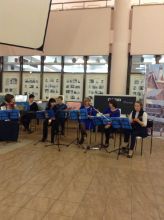 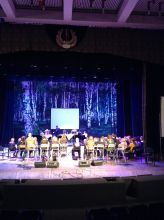 Со своей стороны, москвичи представили тренинги по сценическому движению и актерскому мастерству, мастер-класс «Театр здесь и сейчас» для участников творческого коллектива «Созвездие». Поэтический спектакль «Два лика серебряного века», подготовленный преподавателями театрального отделения ДШИ им. М.А. Балакирева г. Москва Д. Блажиевским и       М. Еремеевым с огромным удовольствием посмотрела вся делегация Гусь-Хрустального.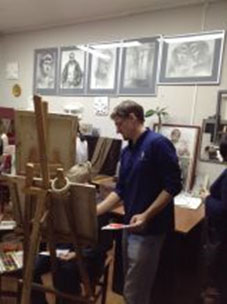 30 ноября прошел круглый стол, на котором преподаватели и представители администрации школ-побратимов обсудили результаты совместного проекта «Балакиревские встречи», обменялись впечатлениями, задали друг другу важные, актуальные вопросы, выстроили планы на будущее. Директор ДШИ им. Балакирева г. Москва Ольга Алексеевна Смирнова вручила благодарности всем участникам и организаторам встречи, выразив общее мнение о том, что подобные встречи необходимы, так как они дают максимум возможностей получить друг от друга не только необходимую информацию, но и массу положительных впечатлений и мощный энергетический заряд для дальнейшей работы. Ведь Школы искусств им. М.А. Балакирева в России – это пример самозабвенного служения искусству и воплощения самых передовых идей в области художественного образования детей. 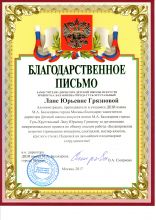 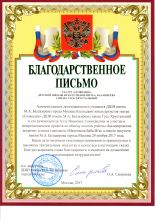 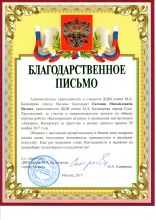 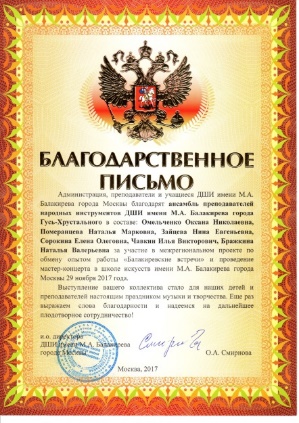 ДЕНЬ НИКИТЫ ГУСЯТНИКА                                                                                              В ДЕТСКОЙ ШКОЛЕ ИСКУССТВ ИМ. М.А. БАЛАКИРЕВАВесело и ярко прошел городской детский праздник «День Никиты Гусятника» в ДШИ им. М.А. Балакирева. Он состоялся 20 октября по инициативе коллектива школы искусств. В фойе всех участников праздника встречали веселые Гуси – большие ростовые куклы, которые приглашали зрителей принять участие в разнообразных мастер-классах. 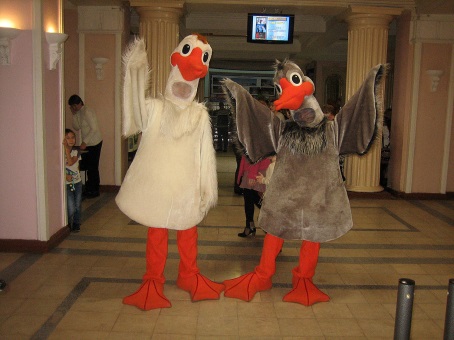 В фойе 2 этажа разместилась выставка поделок «Природа и фантазия», звучали русские народные мелодии в исполнении учащихся народного отделения детской школы искусств. Каждый желающий мог не только послушать музыку, но и поближе познакомиться с инструментами и даже сам попробовать поиграть. А еще ребята с удовольствием играли в традиционные русские народные игры, знакомились с выставкой, фотографировались в фотозоне. На мероприятие были приглашены воспитанники и работники дошкольных образовательных учреждений, учащиеся школ города со своими учителями, семьи, принявшие активное участие в городской выставке поделок. Лучшим участникам выставки жюри вручило дипломы.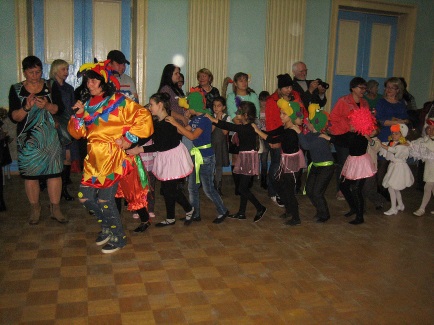 Также в этот день подводились итоги городского художественного конкурса «К истокам своим возвращаясь». От имени Главы города А.Н. Соколова зрителей приветствовали зам. главы МО г. Гусь-Хрустальный И.Б. Тишкина и председатель городского Совета народных депутатов А.П. Сазонкин. На главной сцене детской школы искусств победителям городского конкурса были вручены грамоты и памятные подарки. Много добрых слов было сказано и в адрес директора городского историко-художественного музея Н.И. Скулова. Именно он – главный инициатор проведения этого замечательного праздника.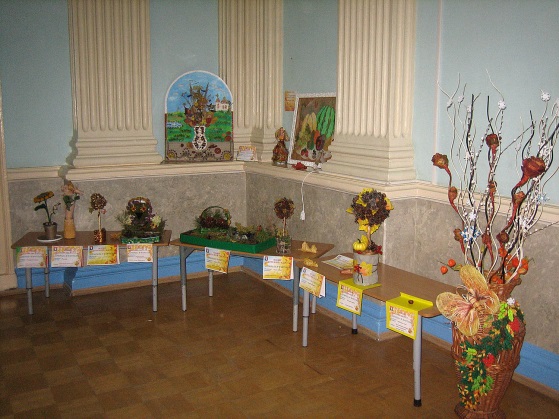 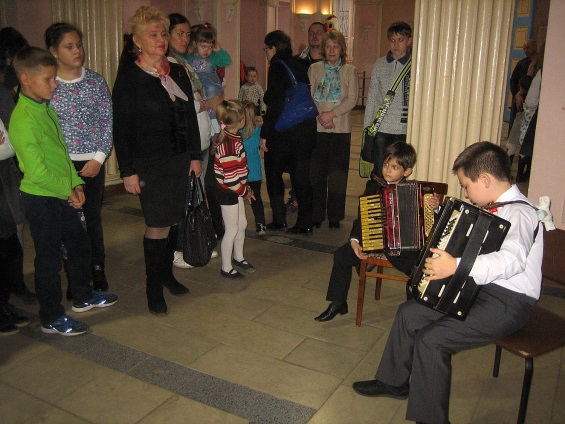 Закончился день Никиты Гусятника интерактивным шоу-концертом «Скоморошина» владимирских артистов Сергея Маленкина и Оксаны Иващук, в котором главное внимание было уделено знакомству с народными традициями. И взрослые, и дети получили заряд позитивных эмоций и хорошего настроения. 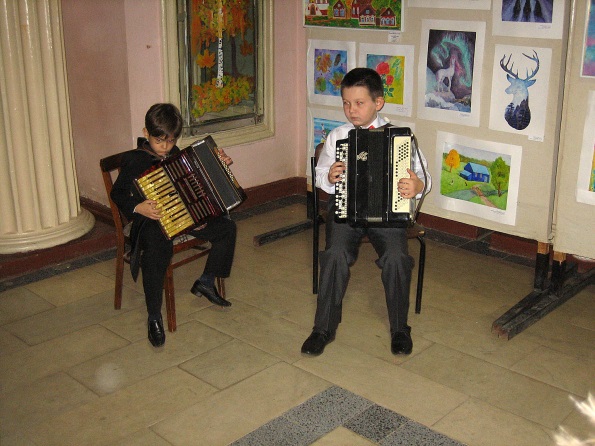 ВАРВАРИНЫ ДНИ В ГУСЬ-ХРУСТАЛЬНОМКультурно-образовательный проект «Варварины дни в Гусь-Хрустальном» стартовал в декабре 2016 года. И сейчас, в дни православного праздника св. Варвары-великомученицы, которая считается покровительницей нашего города, заступницей всех, чья профессия связана с огненной стихией, на мероприятиях проекта вновь собрались жители нашего города, неравнодушные к творчеству в самых лучших его проявлениях. Около полутора тысяч жителей и гостей города посетили яркие самобытные мероприятия, которые проходили в период с 15 декабря по 20 декабря 2017 года на различных площадках города.Вот уже 260 лет символом нашего города является Хрустальный завод. Поэтому именно там состоялось открытие проекта «Варварины дни в Гусь-Хрустальном». С приветственным словом к участникам мероприятия обратился глава города А.М. Соколов Свою концертную программу представили учащиеся фольклорного отделения ДШИ им. М.А. Балакирева. Внимание и интерес, проявленный зрителями к выступлению детского коллектива не случаен, ведь фольклор-это «народная мудрость», бесценное народное богатство, и ребята имеют уникальную возможность осваивать и убедительно доносить до зрителя этот огромный пласт духовной культуры. В день открытия фестиваля, 15 декабря, принимал гостей Музей хрусталя им. Мальцовых. Замечательным концертом порадовал жителей города камерный струнный оркестр Владимирской областной филармонии под управлением Александра Сонина. Уникальный симбиоз архитектуры храма, экспозиции музея хрусталя, редкой акустики и прекрасной музыки создал неповторимый эффект восприятия в целом, вызвал у зрителя чувство сопричастности к высокому искусству. С приветственным словом к зрителям и участникам концерта обратилась заместитель главы Инна Борисовна Тишкина.Огромное удовольствие и эстетическое наслаждение получили зрители, собравшиеся в концертном зале ДШИ им. М.А. Балакирева вечером 15 декабря. На сцене – выпускница школы, ныне студентка 1-го курса музыкального колледжа им. Гнесиных Елизавета Блохина (класс преподавателя А.Ф. Арзумановой). В исполнении Елизаветы прозвучали сочинения С. Рахманинова, К. Дебюсси, А. Скрябина, М. Клементи, Ф. Листа, Ф. Шопена. Весь коллектив школы искусств гордится успехами выпускников, продолжающих своё обучение в ведущих учебных заведениях страны. Особенно ценно, что многие из них решают связать свою жизнь с искусством, при этом не забывают малую родину, родную школу, поддерживают творческую связь с первыми учителями. Огромную благодарность и уверенность в будущих встречах выразила Елизавете, её родителям и преподавателю Анне Федоровне Арзумановой директор ДШИ им. М.А. Балакирева Елена Ивановна Соскова.16 декабря в городском историко-художественном музее свою концертную программу представили учащиеся музыкальных отделений ДШИ им. М.А. Балакирева. Сотрудничество двух организаций давно переросло в дружбу, поэтому эта замечательная концертная площадка стала традиционной для реализации творческого потенциала учащихся. Готовились к Варвариным дням учащиеся и преподаватели художественного отделения ДШИ им. М.А. Балакирева. Дизайнерский проект «Зимние узоры», подготовленный и реализованный преподавателем декоративно-прикладного искусства Оксаной Владимировной Лукиновой с помощью учащихся и преподавателей ДШИ, а также выставка работ юных художников, были торжественно открыты 18 декабря в здании ДШИ на проспекте 50-летия Советской власти. Мастер-классы преподавателей художественного отделения, состоявшиеся в этот день, традиционно вызвали большой интерес ребят различных возрастов. В который раз зрители смогли убедиться в том, что наша земля богата талантами, что среди учащихся художественного отделения есть немало одаренных ребят. Проект «Зимние узоры» будет радовать зрителей и украшать здание ДШИ в течение всех новогодних праздников. 19 декабря в концертном зале ДШИ им. М.А. Балакирева стартовал межрегиональный фестиваль детского творчества «Варвара – краса». Самые юные гусевчане смогли продемонстрировать свои таланты на сцене. 20 юных Варвар получили поздравления в связи с именинами и новогодние подарки. Фестиваль расширяет свои границы. В этот день на сцене блистали гости из ДШИ им. М.А. Балакирева г. Москва. Победительница международного телевизионного конкурса «Щелкунчик», обладательница приза «Бронзовый Щелкунчик» 2017 года, Варвара Петрова (гобой) вместе со своим папой – солистом оркестра Большого театра г. Москва Сергеем Петровым (кларнет) оставили в душах и умах слушателей яркий незабываемый след. Ощущение восторга и причастности к великому искусству испытали в этот вечер все зрители, которым посчастливилось услышать этих замечательных, больших музыкантов. Они же, в свою очередь, испытали чувство удивления и восхищения, побывав на хрустальном заводе им. Мальцовых с экскурсией, которую любезно организовала администрация завода. Увидев воочию работу мастеров-стеклоделов, колдующих у горячих печей, вдыхающих жизнь в огненную массу, побывав в Музее хрусталя, побродив по улочкам города, гости из Москвы убедились, что Гусь-Хрустальный – необыкновенный, трогательный и гостеприимный, здесь умеют работать и отдыхать, берегут традиции, ценят дружбу.Закончился фестиваль выступлением учащихся хореографического отделения ДШИ им. М.А. Балакирева г. Гусь-Хрустальный, которые представили на суд зрителей разнообразные концертные постановки. Утром 20 декабря в Детской школе искусств состоялись мастер-классы преподавателя ДШИ им. М.А. Балакирева г. Москва Павла Михайловича Гущенкова по импровизации и электронной музыке и солиста оркестра Большого театра г. Москва Сергея Петрова для учащихся духового отделения. Общение с такими интересными людьми, профессионалами высокого класса, несомненно, принесло огромную пользу и учащимся и преподавателям школы искусств г. Гусь-Хрустальный. Закрытие проекта «Варварины дни в Гусь-Хрустальном» состоялось вечером 20 декабря. На сцене – оркестр русских народных инструментов под управлением Василия Михайловича Бывшева и актриса Владимирского театра драмы Анна Лузгина. Музыкальные иллюстрации Г. Свиридова к повести А.С. Пушкина «Метель» уже не в первый раз предложены вниманию зрителей. Несмотря на это зал был полон и концерт имел у слушателей большой успех. Иначе быть не могло. В этот вечер на сцене органично соединились текст гениального Пушкина в ярком прочтении актрисы и музыка не менее гениального Свиридова в выразительном исполнении музыкантов. Проект «Варварины дни в Гусь-Хрустальном», несомненно, является одним из самых интересных и значимых культурно-образовательных городских проектов. Цель его – объединить таланты нашего города, пробудить интерес молодежи к истории малой Родины – была достигнута благодаря грамотной организации, высокому творческому потенциалу местных коллективов и творческому сотрудничеству с высококлассными коллективами области и страны. «СОЗВЕЗДИЕ РОССИЯ» ВНОВЬ В ГУСЬ-ХРУСТАЛЬНОМ26 октября 2017 года в ДШИ им. М.А. Балакирева состоялась премьера балета «Чиполлино» на музыку К. Хачатуряна. Это уже четвертый спектакль в рамках Всероссийского фестиваля «Созвездие Россия», подготовленный артистами балетной труппы «Корона Российского Балета» под управлением Анатолия Емельянова (г. Москва) и учащимися хореографического отделения ДШИ им. М.А. Балакирева под руководством преподавателей. С каждым новым проектом увеличивается количество детей, желающих принять участие в этом замечательном проекте. В этом году 112 учащихся получили уникальную возможность познакомиться с одним из лучших образцов детских балетов, станцевать в одном спектакле с профессионалами, примерить на себя роль артиста балета, почувствовать изнутри атмосферу праздника и понять, что легкость и красота действия на сцене – это результат длительной кропотливой работы в классе.  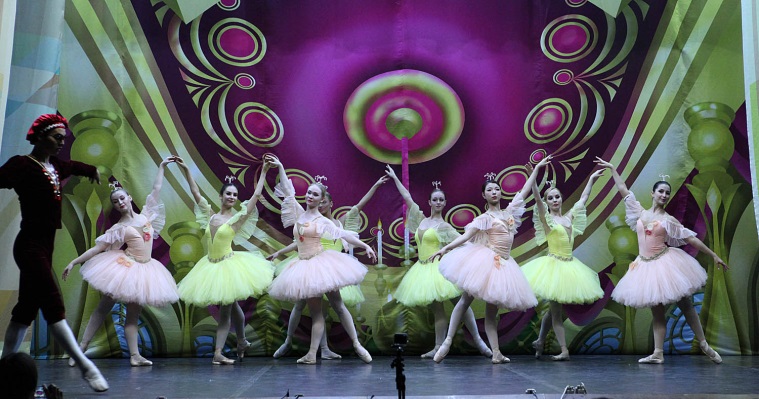 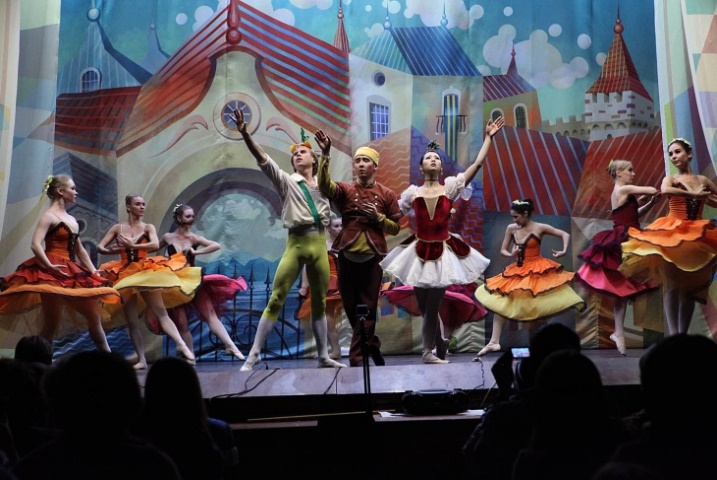 Спектакль получился замечательным. С детства знакомые персонажи сказки Джанни Родари, легкая для восприятия музыка, яркие костюмы, живописные декорации, мастерство артистов, отзывчивый и воспитанный зритель – все эти слагаемые успеха удачной премьеры присутствовали в этот день в школе искусств.Администрация ДШИ им. М.А. Балакирева выражает благодарность преподавателям, концертмейстерам хореографического отделения за качественную подготовку учащихся и активное участие в реализации проекта «Созвездие Россия». Совместная работа продолжается, планы на будущую постановку уже согласованы. Начинается подготовка к следующему спектаклю…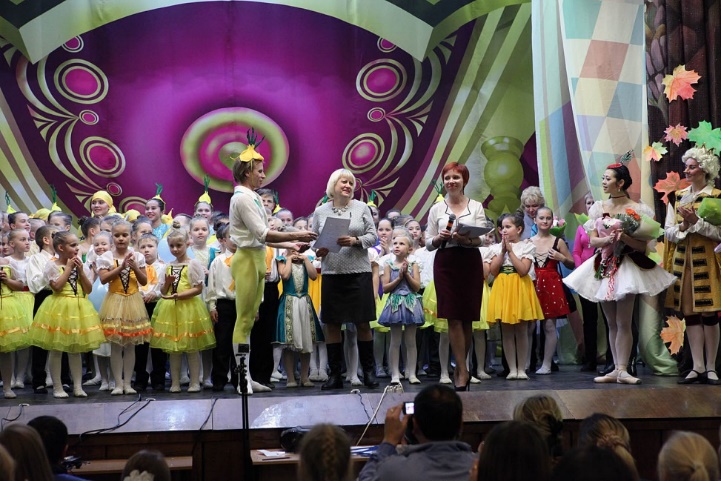 КАК ВЕСЕЛО И СОДЕРЖАТЕЛЬНО ПРОВЕСТИ ВРЕМЯВ ДНИ НОВОГОДНИХ КАНИКУЛ?Без сомнения, одним из самых привлекательных мероприятий, проводимых на различных городских площадках, стало новогоднее представление в ДШИ им. М.А. Балакирева. 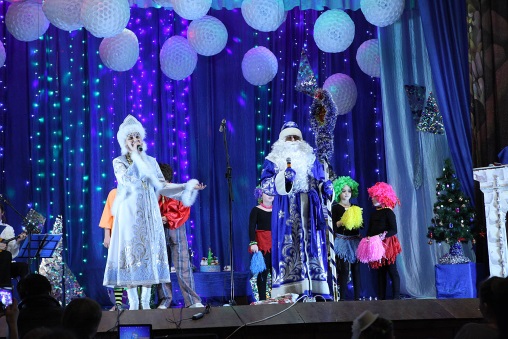 С 23 декабря 2017 года по 5 января 2018 года в главном концертном зале ДШИ было проведено 17 новогодних представлений, которые посетило более 2000 зрителей-жителей и гостей города. В этом сезоне коллектив и учащиеся ДШИ им. М.А. Балакирева подготовили для жителей города 2 варианта новогодних представлений, рассчитанных на разные возрастные категории детей. Традиционно представления строятся из двух частей: спектакль на сцене, игры и танцы у елки.Несомненно, большим успехом у зрителей пользуется творческий коллектив «Созвездие» под руководством Аллы Самохваловой. Коллектив уже имеет свою многочисленную преданную аудиторию, а удивительные новогодние проекты А.И. Самохваловой, так же, как и музыкальные спектакли, являются настоящим праздником для детей и взрослых. В рамках проекта «Новогодняя акварель» творческий коллектив «Созвездие» показал музыкальное представление «Снежная королева» по мотивам сказки Г.-Х. Андерсена. Сюжет этой сказки известен всем с детства. Обращение к творчеству датского писателя не случайно, т.к. тематика сказок предоставляет огромные педагогические возможности для формирования духовно-нравственных качеств личности ребенка. В сказочном творчестве Г.-Х. Андерсена важное место занимает гуманизм – вера в победу доброго, истинного человеческого начала над силами зла, бескорыстный героизм, всеторжествующая сила любви, умение ценить и любить жизнь. При этом Андерсен в своих произведениях избегает традиционной нравоучительности, относится к детям с уважением, вызывает их на серьезный диалог.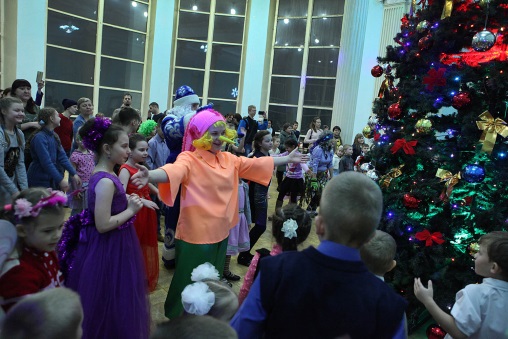 Ребята творческого коллектива «Созвездие» успешно справились с задачами, которые ставила перед ними руководитель. Представление получилось ярким, увлекательным, интересным. Прекрасно сыгранные дуэты Кая и Герды (Екатерина Антонова и Анастасия Синева), Огня и Ветра (Максим Цуканов и Семен Цокуренко), выразительная Маленькая разбойница (Варвара Морковкина), брутальная Атаманша (Алина Миканева), злобный Тролль (Даниил Волков), величественная Снежная королева (Маргарита Ермакова) – ни один из персонажей не оставил зрителей равнодушными. 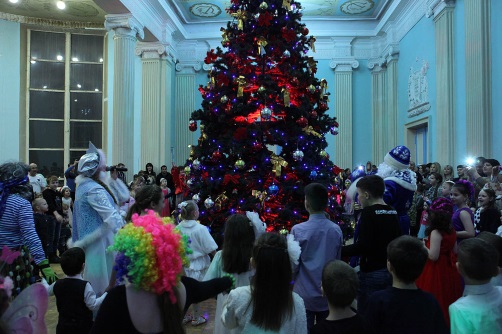 Творческий почерк Аллы Ивановны неизменно проявляется в массовых сценах, в которых участвовал весь состав коллектива «Созвездие». Зажигательные танцы впечатляют зрителей отточенностью, слаженностью и обилием акробатических элементов, вокальные партии героев выразительны и органичны.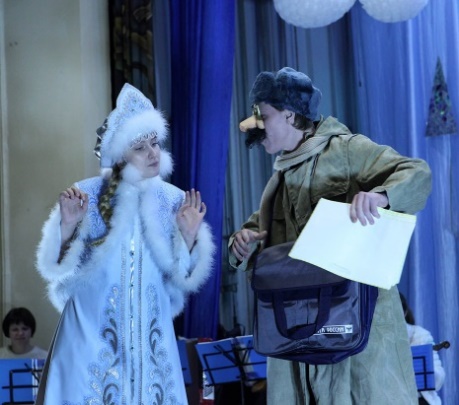 Активное участие в проекте «Новогодняя акварель» приняли и преподаватели ДШИ им. М.А. Балакирева. Под руководством Татьяны Петровны Годиной (преподавателя театрального отделения) для детей младшего школьного возраста и дошкольников было организовано и проведено новогоднее представление «Путешествие в сказку». Все роли в этом спектакле сыграли преподаватели ДШИ им. М.А. Балакирева. С детства знакомые герои сказок – Буратино, почтальон Печкин, Карлсон, Баба Яга, Атаманша, Ученый Кот и, конечно, Дед Мороз и Снегурочка, – искали пропавший ключик от новогоднего настроения, веселили гостей интерактивными играми и танцами, вместе с залом исполняли веселые новогодние песни, отгадывали смешные загадки. 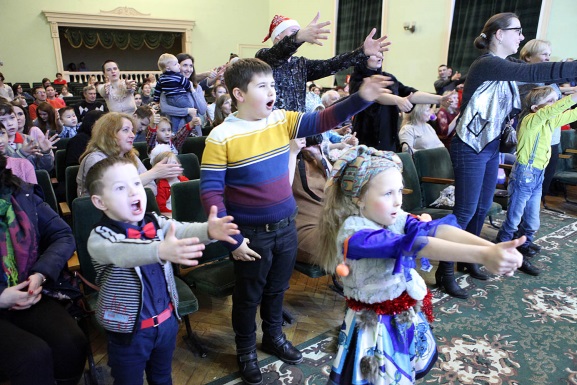 Отличительной особенностью этого представления являлась «живая музыка» в исполнении ансамбля преподавателей народного отделения под руководством Омельченко Оксаны Николаевны. В дни праздничных представлений в проекте «Новогодняя акварель» активно участвовали преподаватели художественного отделения, представившие мастер-классы по бисероплетению (Е.Н. Померанцева) и песочной анимации (К.А. Корягина). 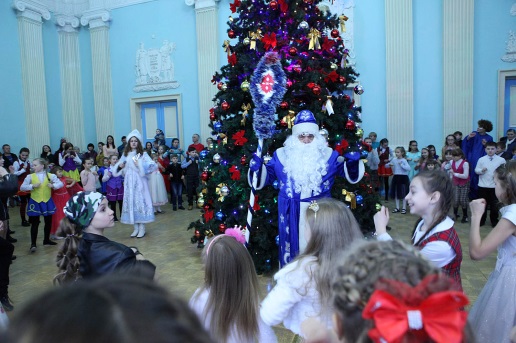 Здание ДШИ им. М.А. Балакирева было подготовлено к встрече гостей. Дизайнерский проект «Зимние узоры», разработанный преподавателем Оксаной Владимировной Лукиновой и реализованный совместно с учащимися и преподавателями художественного отделения, вводил в мир сказки и волшебства каждого, кто переступил порог школы. Идут года… Меняются поколения… Но по-прежнему каждый из нас ждет новогодней сказки и верит в чудо!1.1.Полное наименование учреждения (согласно Уставу)Муниципальное бюджетное учреждение дополнительного образования Детская школа  искусств им. М.А. Балакирева1.2.Юридический адрес601500 Владимирская область, г. Гусь-Хрустальный,               ул. Кирова, 4  1.3.Фактический адрес601500 Владимирская область, г. Гусь-Хрустальный,               ул. Кирова, 4  1.4.Контактная информация: телефон, факс, адрес официального сайта, адрес электронной почтыТел./факс: (849241) 2-22-46сайт: http://дши.гусь-хрустальный.orge-mail: dshigus@yandex.ru1.5.Организационно-правовая форма (например: муниципальное бюджетное учреждение дополнительного образования) Указать регламентирующий документ (например: Устав)Муниципальное бюджетное учреждение дополнительного образования, регламентирующий документ – Устав1.6.Учредитель (указать название организации и Ф.И.О. руководителя)Администрация                              МО г. Гусь-Хрустальный1.7.Год создания учреждения, название нормативного правового акта1948 год1Число зданий12Общая площадь здания (м2) 1246,63Исполнение здания                                                    (типовое, приспособленное)Типовое4Год ввода в эксплуатацию19725Состояние объекта (% износа)436Имеется ли технический паспорт                          на здание. Кем и когда выдан паспорт.Да. Государственное                             Автономное Учреждение                Владимирской области «Бюро технической инвентаризации» Гусь-Хрустальный филиал7Техническое состояние здания (требует капитального ремонта/аварийное/иное). Приложить подтверждающий документУдовлетворительное8Площадь прилегающей территории (м2)35129Наличие документа, утверждающего право на земельный участок (наименование,              номер и дата)Свидетельство о государственной регистрации права серия 33АЛ № 9323821Число зданий12Общая площадь здания (м2) 2615,33Исполнение здания                                            (типовое, приспособленное)Типовое4Год ввода в эксплуатацию19515Состояние объекта (% износа)596Имеется ли технический паспорт               на здание. Кем и когда выдан паспорт.Да. Государственное                   Автономное Учреждение    Владимирской области «Бюро технической инвентаризации» Гусь-Хрустальный филиал7Техническое состояние здания (требует капитального ремонта/аварийное/иное). Приложить подтверждающий документУдовлетворительное8Площадь прилегающей территории (м2)86339Наличие документа, утверждающего право на земельный участок (наименование,        номер и дата)Свидетельство о государственной регистрации права серия 33АЛ № 9323831Число зданий12Общая площадь здания (м2) 492,83Исполнение здания                                                 (типовое, приспособленное)Типовое4Год ввода в эксплуатацию19585Состояние объекта (% износа)526Имеется ли технический паспорт                на здание. Кем и когда выдан паспорт.Да. Государственное                Учреждение Владимирской области «Бюро технической инвентаризации» Гусь-Хрустальный филиал7Техническое состояние здания Удовлетворительное8Площадь прилегающей территории (м2)23239Наличие документа, утверждающего право на земельный участок (наименование,        номер и дата)Свидетельство о государственной регистрации права серия 33АЛ № 932381Наименование помещенияЧисло комнат/местУчебные аудитории, в т.ч.25хореографический класс-Концертный зал-Малый зал1Выставочный зал (для (ДХШ, ДШИ)-Библиотека/комнаты для библиотечной работы1Фойе-Гардероб1Другое (указать наименование)Комната отдыха для детей-Учительская1Раздевалка для хореографов-Комната для хранения архива-Кабинет завхоза-Комната технического персонала-Наименование помещенияЧисло комнат/местУчебные аудитории, в т.ч.19хореографический класс5Концертный зал1Малый зал1Выставочный  зал (для (ДХШ, ДШИ)-Библиотека/комнаты для библиотечной работы-Фойе3Гардероб1Учительская1Раздевалка для хореографов1Кабинет зам. директора по АХР1Комната технического персонала1Наименование помещенияЧисло комнат/местУчебные аудитории, в т.ч.7хореографический класс1Библиотека/комнаты для библиотечной работы3Фойе1Гардероб1Комната отдыха для детей-Учительская1Комната технического персонала1№ п/пОтделениеКол-во учащихсяПредпрофессиональные программыПредпрофессиональные программыПредпрофессиональные программы1Хореографическое творчество802Живопись783Фортепиано654Народные инструменты485Музыкальный фольклор366Декоративно-прикладное творчество 247Хоровое пение128Струнные инструменты209Искусство театра1010Духовые инструменты8Итого381Общеразвивающие программыОбщеразвивающие программыОбщеразвивающие программы1Общее эстетическое развитие5332Инструментальное музицирование1363Театральное искусство514Изобразительное искусство425Хореографическое искусство                         (бальный танец)366Хореографическое искусство237Журналистика и лингвистика208Хоровое пение169ДПИ7Итого864№ п/пФ.И. (полностью)СпециальностьНаименованиеучебного заведения1Бодунова Александра (преп. Соскова Е.И.)ДомраВОМК им. А.П. Бородина, народное отделение – домра2Коблова Елизавета (преп. Зайцева Н.Е.)ДомраВОМК им. А.П. Бородина, народное отделение – домра3Петров Антон            (преп. Пискарева Е.И.)ФортепианоВОМК им. А.П. Бородина, духовое отделение – фагот4Савватеева Виталия (преп. Глебова Т.Г.)ФортепианоВОМК им. А.П. Бородина, дирижерско-хоровое отделение5Толстопятенко Анна (преп. Сюхина Л.А.)СкрипкаВОМК им. А.П. Бородина, дирижерско-хоровое отделение6Миронова МаринаХудожественное отделениеСуздальский филиал Санкт-Петербургского института культуры7Зайцева НатальяХудожественное отделениеСуздальский филиал Санкт-Петербургского института культуры8Матюшкина ДарьяХудожественное отделениеСанкт-Петербургский университет промышленных технологий и дизайна, специальность – «Конструирование и моделирование швейных изделий»9Романова ПолинаХудожественное отделениеНИУ «Высшая школа экономики», факультет коммуникаций, медиа и дизайна, специальность – «Дизайн»10Гусева ЕленаХореографическое отделениеВлГУ им. Столетовых,       кафедра бального танцаНаименование показателяНаименование показателяКол-во человекВсего работников Всего работников 80Из общей численности работников:Из общей численности работников:- штатных- штатных79- руководитель- руководитель1- заместителей руководителя- заместителей руководителя4- работников относящихся к основному персоналу:      - работников относящихся к основному персоналу:      50в т.ч.: в т.ч.: - педагогические работники- педагогические работники50в т.ч.:в т.ч.:- преподаватели:- преподаватели:50ФортепианоФортепиано10СкрипкаСкрипка2БаянБаян2АккордеонАккордеон3ДомраДомра2БалалайкаБалалайка1ГитараГитара2Духовые инструментыДуховые инструменты2Хоровое пениеХоровое пение1Эстрадный вокалЭстрадный вокал1Теория музыкиТеория музыки5Специализации хореографического отделенияСпециализации хореографического отделения5Специализации театрального отделенияСпециализации театрального отделения3Специализации художественного отделенияСпециализации художественного отделения6Другое Другое РЭРРЭР3ОЭРОЭР1Журналистика и лингвистикаЖурналистика и лингвистика1- концертмейстеры:- концертмейстеры:Из общего числа работников- внешних совместителей1Из общего числа работников- внутренних совместителейОбразовательный уровень педагогических работников- имеют высшее образование/из них – по преподаваемому предмету27/27Образовательный уровень педагогических работников- имеют среднее специальное образование23Не имеют образования по профилю работыНе имеют образования по профилю работы-педагогические работники имеют квалификационные категориивсего50педагогические работники имеют квалификационные категорииВысшую: преподаватели11 педагогические работники имеют квалификационные категорииконцертмейстеры (совмещение)4педагогические работники имеют квалификационные категориипервую32педагогические работники имеют квалификационные категорииконцертмейстеры (совмещение)3педагогические работники имеют квалификационные категориине имеют7Потребность в педагогических, руководящих и иных работникахПотребность в педагогических, руководящих и иных работникахПотребность в педагогических, руководящих и иных работникахна 01.01.2018на 01.01.2018на 01.01.2018- Специализация «Преподаватель – Народный хор»- Специализация «Преподаватель – Народный хор»1- Специализация «Преподаватель – Хореография»- Специализация «Преподаватель – Хореография»1- Специализация «Преподаватель – Вокал»- Специализация «Преподаватель – Вокал»1Увольнение/сокращение работника в течение отчетного периода:Увольнение/сокращение работника в течение отчетного периода:Увольнение/сокращение работника в течение отчетного периода:Преподаватель Крючкова Э.В. – 10.02.2017 – по инициативе работникаПреподаватель Палагина Е.Н. – 31.05.2017 – по инициативе работникаПреподаватель Горобец О.П. – 31.05.2017 –  по инициативе работника    Итого: 3 человекаСторож Федотова С.В. – 16.01.2017 – выход основного работника Сторож Глазков М.К. – 15.02.2017 – выход основного работникаСторож Пискарев В.А. – 21.02.2017 – выход основного работникаСторож Бовыкин А.А. – 02.03.2017 – выход основного работникаСторож Пискарев В.А. – 29.06.2017 – выход основного работника–  Сторож Глазков М.К. – 31.07.2017 – выход основного работникаКоломина Т.В. – 14.08.2017 – по инициативе работникаГлазков М.К. – 29.08.2017 – выход основного работника–  Пискарев В.А. – 30.08.2017 – выход основного работника–  Исхаков К.Т. – 02.11.2017 – инициатива работника     Итого: 10 человекПреподаватель Крючкова Э.В. – 10.02.2017 – по инициативе работникаПреподаватель Палагина Е.Н. – 31.05.2017 – по инициативе работникаПреподаватель Горобец О.П. – 31.05.2017 –  по инициативе работника    Итого: 3 человекаСторож Федотова С.В. – 16.01.2017 – выход основного работника Сторож Глазков М.К. – 15.02.2017 – выход основного работникаСторож Пискарев В.А. – 21.02.2017 – выход основного работникаСторож Бовыкин А.А. – 02.03.2017 – выход основного работникаСторож Пискарев В.А. – 29.06.2017 – выход основного работника–  Сторож Глазков М.К. – 31.07.2017 – выход основного работникаКоломина Т.В. – 14.08.2017 – по инициативе работникаГлазков М.К. – 29.08.2017 – выход основного работника–  Пискарев В.А. – 30.08.2017 – выход основного работника–  Исхаков К.Т. – 02.11.2017 – инициатива работника     Итого: 10 человекОбщее число штатных            сотрудников учрежденияИз них от 25 до 65 летЧисло                    повысивших квалификацию (всего)Число штатных сотрудников от 25 до 65 лет, прошедших повышение квалификации и (или) профессиональную подготовку79732828Форма (специальная премия,                                   почетная грамота, благодарность, иное)Количество награждённых, чел.Награды организацииНаграды организацииБлагодарственное письмо издания             «Аргументы и Факты» г. ВладимирБлагодарность управления образования          за активное участие в фестивале                «Хрустальные звездочки»Благодарственное письмо ДШИ                     им. М.А. Балакирева г. МоскваДШИДШИАнсамбль преподавателей народных инструментов (6)Комитета по культуре и туризмуКомитета по культуре и туризмуБлагодарственное письмоГоловкина Ж.А., Година Т.П., Зайцева Н.Е., Курносова Г.В., Павлова Т.А. ГрамотаВагин Е.М., Чайковская Г.А.,  Пьянкова Е.В.Администрации муниципального образованияАдминистрации муниципального образованияДиплом главы городаСоскова Е.И.,  Бражкина Н.В., Омельченко О.Н.Благодарственное письмо Совета народных депутатовБлохина Е.С., Баркова Н.Г., Брянцева М.А., Горбунова А.Н., Гущина М.С., Дубовская В.А., Зайцева Н.Е., Казакова Н.Н., Козлова Е.Н., Корягина К.А., Омельченко О.Н., Пермякова Е.К., Петров Ю.И., Пискарева Е.И., Померанцева Н.М., Прокофьева Л.А., Сорокина И.П., Серова М.Л., Филатова С.В., Фуфарева Л.Б., Чайковская Г.А., Чугунова Л.В., Шатаева Г.А., Чавкин И.В., Померанцева Е.Н., Сюхина Л.А., Вагин Е.М., Барданова И.В.  Грамота Совета народных депутатовСмирнова С.Г. Грамота департамента  культурыБывшев В.М., Голенева Т.И., Самохвалова А.И.Благодарственное письмо департамента культурыСмирнова С.Г.Знак отличия «Знак Великого Князя           Андрея Боголюбского»Бывшев В.М.Благодарственное письмо ДШИ                 им. М.А. Балакирева г. МоскваГрязнова Л.Ю.Грамота ДШИ им. М.А. Балакирева                           г. МоскваБлагодарственное письмо ДШИ                              им. М.А. Балакирева г. МоскваБлагодарность генерального директора ФГБУК «Росконцерт»                                        (фестиваль «Спасская башня детям»)Соскова Е.И.№ п/пНазвание                  конкурсаМесто                 проведенияДата                проведенияРезультатОбластные конкурсыОбластные конкурсыОбластные конкурсыОбластные конкурсыОбластные конкурсы1Областной            открытый конкурс юных гитаристов «Радужные струны»г. Радужный25.01.2017Бражкин Андрей              (преп. Померанцева Н.М.) – дипломант2Областной конкурс детского изобразительного искусства «Натура и творчество»г. Владимирс 16.01 по 31.03.2017Зайцева Наталья                 (преп. Петров Ю.И.) – дипломантБолдина Алина, Исакова Амалия, Холодкова Елена (преп. Алексеева Е.А.) – дипломантыЧуканова Ольга (преп. Петров Ю.И.) – дипломантКравцова Любовь,Киселева Екатерина,Стрюкова Елизавета (преп. Померанцева Е.Н.) – дипломанты310-й открытый конкурс юных скрипачей              им. Ф.М. Алаеваг. Александров15.03.2017Козлова Надежда             (преп. Козлова Е.Н., конц. Баркова Н.Г.) –           лауреат II степени4Областной        открытый фестиваль детского       и юношеского творчества«Театр, где      играют дети»г. Владимирс 27.03 по 29.03.2017Слепова Екатерина    (преп. Еремина М.Ю.)Еремина Валерия      (преп. Еремина М.Ю.)5Открытый городской конкурс юных пианистов «Покров – детям России»г. Покров22.04.2017Ряхлова Алина                (преп. Пермякова Е.К.) – дипломант6Областной        открытый конкурс юных         музыкантов-исполнителей    им. М.В. Иорданского «От дуэта до октета»г. Ковров16.12.2017Ансамбль в составе: Зайцева С., Гоглова С., Федотова Р. Зайцева Д. (преп. Пискарева Е.И., Зайцева Н.Е., Бражкина Н.В.) –    лауреат III степениАнсамбль в составе: Пульчева О., Верина В., Катков Д. (преп. Пискарева Е.И., Бражкина Н.В.) – лауреат III степени№ п/пНаименование мероприятияДата,    время проведенияКоличество участников (учащиеся)Количество зрителей1«Новогодняя акварель». Новогодние представления для жителей города3 –  5.0115.0030 чел.400 чел.2«Детский абонемент». Концерт              камерного струнного оркестра Владимирской областной филармонии01.020120 чел.3Проект «Встречи в эфире». Гость программы Д. Гаспаров03.02060 чел.4Международный конкурс «Звездный дождь»06.02110 чел.350 чел.5Мастер-класс преподавателя ДМШ при Академии музыки им. Гнесиных  А.Ф. Арзамановой (г. Москва)06.025 чел.20 чел.6«Детский абонемент». Концерт            камерного струнного оркестра Владимирской областной филармонии17.020120 чел.7Городской праздничный концерт, посвященный Дню защитников Отечества «Служить России»21.0230 чел.350 чел.8Концерт в д/с № 2022.0230 чел.60 чел.9Фольклорный праздник «Масленичные встречи»25.0210 чел.200 чел.10Концерт ансамбля преподавателей народного отделения «От всей души»05.039 чел.60 чел.11Презентация книги «От Пры                     до Бужи»03.035 чел.50 чел.12«Детский абонемент». Концерт камерного струнного оркестра Владимирской областной филармонии15.030120 чел.13Городской форум «Культурный           прием», посвященный Дню работников культуры22.0335 чел.300 чел.14III зональный конкурс юных исполнителей на народных инструментах «Ступеньки к мастерству»23.0326 чел.100 чел.15Отчетный концерт учащихся и преподавателей народного и духового отделений25.0350 чел.200 чел.16Концерт Государственного вокально-хореографического ансамбля «Русь» им. М. Фирсова28.0338 чел.350 чел.17Проект «Встречи в эфире». Гость программы И.В. Сорокин31.03030 чел.18Концерт, посвященный памяти Е. Соловьева02.044 чел.300 чел.19«Балакиревские встречи». «Хрустальная оркестрия». Концерт симфонического оркестра Владимирского областного музыкального колледжа им. А.П. Бородина, рук. И.П. Лебедев19.0418 чел.400 чел.20Мастер-класс преподавателя Владимирского областного музыкального колледжа им. А.П. Бородина                  П. Мумятова (скрипка)19.043 чел.10 чел.21Городской фестиваль «Хрустальные звездочки»25 – 26.040 (Д/с – 410 чел. (дети)400 чел.22Отчетный концерт учащихся и преподавателей фортепианного отделения25.0440 чел.270 чел.23Фольклорный праздник «Скоморошина». Отчетный концерт учащихся и преподавателей фольклорного отделения29.0438 чел.250 чел.24«Весна Победы». Концерт оркестра русских народных инструментов, рук.  В.М. Бывшев и муниципального камерного хора «Распев», рук. Н.А. Колесникова (г. Владимир)03.0518 чел.400 чел.25Общероссийская акция «Читаем детям о войне» Концерт ансамбля преподавателей народного отделения и отчетный концерт учащихся и преподавателей струнного отделения04.0510 чел.60 чел.26Участие коллективов школы в праздновании Дня Победы09.0566 чел.500 чел.27Участие ансамбля скрипачей в праздновании юбилея СОШ № 710.055 чел.200 чел.28«Маленькая Баба-Яга». Спектакль творческого коллектива «Созвездие»13.0528 чел.400 чел.29Всероссийский фестиваль «Юная культура России». Концерт творческих коллективов Республики Сербия19.050250 чел.30Гала-концерт конкурса-фестиваля «Мещерский вернисаж»20.0550 чел.270 чел.31«Маленькая Баба-Яга» Спектакль творческого коллектива «Созвездие»20.0528 чел.400 чел.32Концерт в рамках Общероссийской акции «Ночь искусств»20.0550 чел.70 чел.33Закрытие Общероссийского фестиваля «Юная культура России». Концерт Московского камерного оркестра «Времена года» рук. В. Булахов21.053 чел.370 чел.34Концерт класса преподавателя       Е.И. Пискаревой 22.0524 чел.50 чел.35Отчетный концерт хоровых коллективов ДШИ в рамках хоровой ассамблее ко Дню Славянской культуры     и письменности24.0555 чел.100 чел.36Областной марафон «Ларец семейных традиций»24.0518 чел.120 чел.37Выпускной вечер30.054 чел.200 чел.38Проект «Территория творчества»31.050200 чел.39Отчетный концерт учащихся               и преподавателей хореографического отделения01.06100 чел.400 чел.40Проект «Территория творчества»02.060100 чел.41Проект «Территория творчества»07.060100 чел.42Проект «Территория творчества»13.060140 чел.43Проект «Территория творчества»15.060100 чел.44Проект «Территория творчества»20.060170 чел.45Участие учащихся и преподавателей    в праздновании Дня города24.0655 чел.600 чел.46Концерт оркестра русских народных инструментов рук. В. Бывшев в летней творческой школе «Новые имена»07.0718 чел.170 чел.47Проект «Территория творчества»20.070220 чел.48Проект «Территория творчества» Концерт, посвященный юбилею ЗОЛ «Хрусталек»17.085 чел.200 чел.49Участие учащихся фольклорного     отделения ДШИ в экологическом    форуме «Национальный парк      «Мещера» – 25 лет»23.0822 чел.500 чел.50Концерт для жителей города          «Отдыхаем всей семьей»27.0837 чел.150 чел.51Городская педагогическая конференция28.0820 чел.300 чел.52Встреча с губернатором Владимирской области С.Ю. Орловой30.0857 чел.400 чел.53«День Знаний»01.0955 чел.500 чел.54«День Знаний»01.0920 чел.800 чел.55Региональный форум «50+»06.095 чел.450 чел.56Открытие выставки Народного художника В.В. Шилова07.095 чел.70 чел.57Концерты на избирательных участках10.0902 чел.250 чел.400 чел.58«Балакиревский урок»13.093 чел.45 чел.59Творческая встреча с режиссером    Б.Г. Бушмелевым22.090150 чел.60«Балакиревские уроки».                 Экскурсии по выставке В.В. Шилова22.09 – 07.1001000 чел.61Детский арт-проект по оформлению здания ДШИ03.1030 чел.60 чел.62Городской концерт ко Дню Учителя05.1050 чел.400 чел.63Участие учащихся фольклорного        отделения и преподавателей народного отделения в защите туристического проекта12.105 чел.200 чел.64Региональный хоровой фестиваль «Хрустальная лира – 2017»14.1030 чел.150 чел.65Детский фольклорный праздник    «Никита Гусятник»20.1038 чел.330 чел.66Фестиваль «Созвездие «Россия»Совместная постановка спектакля «Чиполино».Московский театр «Корона Русского Балета» и учащиеся хореографического отделения ДШИ26.10112 чел.380 чел.67Торжественное городское собрание, посвященное Дню Единства03.110370 чел.68Общероссийская акция «Ночь искусств» Концерт учащихся04.1130 чел.70 чел.69Проект «Встречи в эфире».           Гость программы Е.И. Соскова 04.11020 чел.70«Маленькая Баба-Яга» Спектакль творческого коллектива «Созвездие»04.1128 чел.400 чел.71Концерт учащихся и преподавателей духового и струнного отделений ДШИ04.1112 чел.150 чел.72Участие хора старших классов            в акции «Послание потомкам»06.1125 чел.100 чел.73Участие коллектива ДШИ в городском семинаре «Готовность педагогического работника массовой школы к работе с детьми ОВЗ как новые компетенции проф. стандарта педагога»16.1117 чел.50 чел.74Открытый урок отделения журналистики. Круглый стол «Богатство         и разнообразие культур»16.1115 чел.50 чел.75Концерт студентов народного отделения ВОМК им. А.П. Бородина16.11025 чел.76Концерт, посвященный Дню Матери25.1112 чел.200 чел.77«Балакиревские встречи». Концерт ансамбля преподавателей народного отделения, спектакль творческого коллектива «Созвездие», мастер-классы, творческие встречи в ДШИ им. М.А. Балакирева г. Москва29 – 30.1128 чел.600 чел.78Проект «Встречи в эфире»,              посвященный Дню Героев Отечества.     Гость программы  Д.Б. Баранов 08.123 чел.50 чел.79Концерт, посвященный Дню Героев Отечества09.1246 чел.400 чел.80Торжественное открытие проекта «Варварины дни в Гусь-Хрустальном»15.1238 чел.100 чел.81Концерт камерного струнного          оркестра Владимирской областной филармонии, рук. А. Сонин15.120140 чел.82Концерт выпускницы ДШИ           Елизаветы Блохиной (фортепиано)15.122 чел.170 чел.83«В интерьере праздника» концерт учащихся ДШИ16.1216 чел.60 чел.84Презентация дизайнерского проекта «Зимние узоры». Открытие выставки работ учащихся художественного     отделения ДШИ18.1210 чел.60 чел.85Награждение победителей межрегионального фестиваля детского творчества «Варвара-краса». Концерт учащихся хореографического отделения ДШИ19.1283 чел.300 чел.86Закрытие проекта «Варварины дни         в Гусь-Хрустальном». Концерт ОРНИ, рук. В. Бывшев20.1218 чел.370 чел.87«Елка главы»23.1228 чел.300 чел.88Елки24.1225.1227.1228.1229.1230.1228 чел.100 чел.440 чел.230 чел.550 чел210 чел.200 чел.ИТОГО:Количество детей                         (участники мероприятий)1976 чел.Количество зрителей22560 чел.Всего участников мероприятий (участники и зрители)25174 чел.№ п/пУчастникРезультат1Хореографический ансамбль (рук. Голенева Т.И., Козляева С.А.)Диплом 12Хореографический ансамбль (преп. Козляева С.А., конц. Гущина М.С.)Диплом 23Хореографический ансамбль (преп. Шатаева Г.А., конц. Чайковская Г.А.)Диплом 34Болкарев Захар, Карасева Вероника (преп. Фуфарева Л.Б.)Диплом 35Цыганков Александр, Ковалева Анастасия (преп. Фуфарева Л.Б.)Диплом 36Баранов Илья, Бородачева Софья (преп. Фуфарева Л.Б.)Диплом 37Ансамбль бального танца (преп. Шатаева Г.А., конц. Чайковская Г.А.)Диплом 38Горшков Максим, Крылова Екатерина (преп. Шатаева Г.А., конц. Чайковская Г.А.)Диплом 39Творческий коллектив «Созвездие» (рук. Самохвалова А.И.)Лауреат 210Слепова Екатерина (преп. Еремина М.Ю.)Лауреат 211Паушкина Валерия, Савельева Таисия (преп. Година Т.П.)Лауреат 212Еремина Валерия (преп. Еремина М.Ю.)Лауреат 213Ансамбль эстрадной песни «Ступеньки» (преп. Крючкова Э.В.)Лауреат 314Лозбичев Никита (преп. Крючкова Э.В.)15Галашина Софья (преп. Крючкова Э.В.)16Дуэт «Тандем» (Тряпкин Егор, Мешков Глеб) (преп. Крючкова Э.В.)Лауреат 217Хор учащихся младших классов (преп. Казакова Н.Н., конц. Серова М.Л.)Диплом 118Фортепианный ансамбль: Павлова Влада, Веселкина Маргарита (преп. Баркова Н.Г.)Диплом 319Бывшева Арина (преп. Старостина М.Ю., конц. Дубовская В.А.)Лауреат 120Ансамбль младших классов: Зайцева Софья, Гоглова Софья, Федотова Регина, Зайцева Дарья (преп. Зайцева Н.Е., Бражкина Н.В., Пискарева Е.И.)Диплом 221Бражкин Андрей (преп. Померанцева Н.М.)Диплом 122Ансамбль скрипачей: Ефимова А., Балакина Д., Иванова А., Лушина М., Осина В. (преп. Козлова Е.Н., конц. Брянцева М.А.)Диплом 123Фортепианный ансамбль: Катков Данила, Болдова Полина (преп. Пискарева Е.И.)Диплом 224Зайцев Дмитрий (преп. Гущина М.С.)Диплом 225Фортепианный ансамбль: Иванова Елизавета, Абрамова Полина (преп. Баркова Н.Г.)Лауреат 326Камерный ансамбль: Лобанова Валентина, Тельнова Екатерина (преп. Зайцева Н.Е., Пискарева Е.И.)Лауреат 127Коблова Елизавета (преп. Зайцева Н.Е., конц. Баркова Н.Г.)Диплом 128Лабазникова Арина (преп. Гущина М.С.)Диплом 329Хор учащихся старших классов (преп. Казакова Н.Н., конц. Серова М.Л.)Лауреат 330Ансамбль старших классов: Бодунова А., Коблова Е. Лобанова В., Галанин И., Тельнова Е. (преп. Омельченко О.Н., Зайцева Н.Е., Пискарева Е. И.)Лауреат 231Ансамбль преподавателей народного отделенияЛауреат 132Оркестр русских народных инструментов (рук. Бывшев В.М.)Лауреат 133Танченко Валерия (преп. Чугунова Л.В.)Лауреат 234Алексеева Ксения (преп. Алексеева Е.А.)Лауреат 235Ковалева Екатерина (преп. Блохина Е.С.)Лауреат 236Кравцова Любовь (преп. Померанцева Е.Н.)Лауреат 237Шувалова Варвара (преп. Померанцева Е.Н.)Лауреат 238Померанцева Елена НиколаевнаЛауреат 139Болдина Анна (преп. Алексеева Е.А.)Лауреат 240Булкина Кристина (преп. Алексеева Е.А.)Лауреат 241Холодкова Алена (преп. Алексеева Е.А.)Лауреат 242Алексеева Елена АнатольевнаЛауреат 143Зайцева Арина (преп. Корягина К.А.)Лауреат 244Юнацкий Семен (преп. Корягина К.А.)Лауреат 245Зайцева Наталья (преп. Вагин Е.М.)Лауреат 246Вагин Евгений МихайловичГран-При№ п/пДата ВремяНазвание мероприятияМесто                  проведения115.12. 9:30 Открытие проекта «Варварины дни в Гусь-Хрустальном». Концертная программа учащихся фольклорного отделения ДШИ им. М.А. Балакирева Хрустальный завод                      им. Мальцова30/30215.12.15:00 Торжественная церемония открытия проекта. Концерт камерного струнного оркестра Владимирской областной филармонии, рук. А. СонинМузей Хрусталя им. Мальцовых2/200315.1217:30 Концерт выпускницы ДШИ им. М.А. Балакирева Е. Блохиной (фортепиано). Посвящение в юные балакиревцы.Пр-т 50-летия Сов. власти, 132/200416.1214:00«В интерьере праздника». Концертная программа преподавателей и учащихся музыкальных отделений ДШИ Городской             историко-художественный музей20/50518.1217:00Открытие дизайнерского проекта «Зимние узоры» Выставка работ учащихся художественного отделения ДШИПр-т 50-летия Сов. власти, 1330/100619.1216:00Фестиваль детского творчества «Варвара-краса»Пр-т 50-летия Сов. власти, 13100/250720.1218:00Торжественное закрытие проекта «Варварины дни в Гусь-Хрустальном». Г. Свиридов «Метель» – совместный проект ДШИ и областного драмтеатра им. Луначарского. Играет оркестр русских народных инструментов, руководитель – Василий Бывшев Пр-т 50-летия Сов. власти, 1330/350№ п/пФамилия,имя         участникаВозрастНазвание    работыНоминацияФамилия, имя,          отчество преподавателяРезультат1Чуканова Ольга14 лет«Царь горы»СкульптураПетров Юрий ИсмаиловичДипломант2Зайцева Наталья15 лет«Планета зайцев»Скульптура (проект садово-парковой скульптуры)Петров Юрий ИсмаиловичДипломант3Болдина Анна12 лет«Танец            серых               журавлей»Декоративно-прикладное искусствоАлексеева Елена Анато-льевнаДипломант4Холодкова Елена13 лет«Любимый город. Осень»Декоративно-прикладное искусствоАлексеева Елена Анато-льевнаДипломант5Исакова Амалия12 лет«На берегу. Малая     крачка»Декоративно-прикладное искусствоАлексеева Елена АнатольевнаДипломант6Кравцова ЛюбовьКиселева ЕкатеринаСтрюкова Елизавета10 лет13 лет12 лет«Подснежники»Декоративно-прикладное искусствоПомеранцева Елена НиколевнаДипломант7Вагина Карина 7 лет«Зимние узоры родного края»ЖивописьКорягина Кира АльбертовнаУчастник конкурса8Баскакова Екатерина12 лет«Маленькие прелести деревенского лета»Декоративно-прикладное искусствоЧугунова Любовь ВладимировнаУчастник конкурса9Ковалева Екатерина14 лет«Золотые мгновения осени»Декоративно-прикладное искусствоЧугунова Любовь ВладимировнаУчастник конкурса10Алферова Полина15 лет«Это всё, что останется после нас?»ЖивописьБлохина Екатерина СергеевнаУчастник конкурса11Романова Полина17 лет«Мы с тобой одной крови…»ГрафикаБлохина Екатерина СергеевнаУчастник конкурса12Чуканова Ольга14 лет«Они как мы…»ЖивописьБлохина Екатерина СергеевнаУчастник конкурса